                        SZPITAL SPECJALISTYCZNY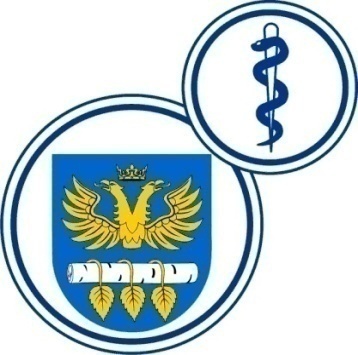 W BRZOZOWIEPODKARPACKI OŚRODEK ONKOLOGICZNYim. Ks. Bronisława MarkiewiczaADRES:  36-200  Brzozów, ul. Ks. J. Bielawskiego 18tel./fax. (013) 43 09 587www.szpital-brzozow.pl         e-mail: zampub@szpital-brzozow.pl_____________________________________________________________________________Sz.S.P.O.O. SZPiGM 3810/40/2022                                            Brzozów: 01.09.2022 r.Dotyczy postępowania o udzielenie zamówienia publicznego:Dostawa wyrobów medycznych Sygn. sprawy Sz.S.P.O.O. SZPiGM            3810/40/2022	W związku z pytaniami złożonymi w niniejszym postępowaniu przez Wykonawców  Zamawiający udziela następujących odpowiedzi:  
pytanie nr 1Dot. zapisów umowy §2 ust. 4Zwracamy się z prośbą do Zamawiającego o odstąpienie od wymogu dostarczenia do każdej dostarczonej partii przedmiotu zamówienia faktury w formie plików w standardzie MALICKI lub KAMSOFT a dopuszczenie dostarczenia faktury elektronicznej w formacie PDF (dotyczy Części 7). Zgodnie z zapisami na stronach internetowych, np.: www.kamsoft.pl, w/w systemy mają służyć do wymiany informacji dotyczących obrotu lekami pomiędzy aptekami, hurtowniami i producentami leków, a oprogramowanie jest uzgodnione pomiędzy aptekami i producentami. Przedmiot zamówienia z Części 7 nie stanowi środków farmaceutycznych w rozumieniu Prawa Farmaceutycznego i nie znajduje się w wymienionych bazach.odpowiedź:Zamawiający nie modyfikuje zapisów SWZ.pytanie nr 2Dot. zapisów umowy §5 ust. 1, 2Zwracamy się z prośbą do Zmawiającego o modyfikację zapisów §5 ust. 1, 2w taki sposób, aby wysokość kary umownej naliczana była od wartości netto a nie brutto. VAT jest należnością publicznoprawną, którą wykonawca jest zobowiązany odprowadzić do urzędu skarbowego. Ponadto sama kwota podatku VAT wliczona do ceny oferty nie ma wpływu na korzyści ekonomiczne osiągane przez wykonawcę z tytułu wykonania zamówienia.odpowiedź:§ 5 wzoru umowy otrzymuje brzmienie:§ 5      1. Sprzedający zapłaci na rzecz Kupującego kary umowne w wypadku:zwłoki w realizacji zobowiązań Sprzedającego – w wysokości 1,5 % wartości netto przedmiotu sprzedaży, który miał być dostarczony, za każdy rozpoczęty dzień zwłoki,odmowy przyjęcia zamówienia na dostawę części przedmiotu sprzedaży – w wysokości 50 PLN.Łączna maksymalna wysokość kar umownych, którą mogą dochodzić strony wynosi 20% wartości netto umowy.Jeżeli szkoda rzeczywista Kupującego będzie wyższa niż kara umowna, Sprzedający będzie zobowiązany do zapłaty odszkodowania przekraczającego karę umowną  na zasadach ogólnych.Kupujący może odstąpić od naliczania kar umownych na podstawie pisemnego, uzasadnionego wniosku Sprzedającego.Sprzedający zobowiązany jest do zapłaty kwot wynikających z § 5 umowy w terminie 30 dni od dnia wezwania do zapłaty. Zwłoka w zapłacie upoważnia Kupującego do naliczenia odsetek ustawowych. W przypadku niedotrzymania terminu określonego w wezwaniu do zapłaty Kupujący ma  prawo potrącić należną kwotę wraz z odsetkami z bieżących należności Sprzedającego.Realizacja kar umownych nie wyklucza podejmowania innych działań przez strony umowy, przewidzianych w umowie lub przepisach Kodeksu cywilnego, zmierzających do usunięcia uciążliwości związanych z niewykonywaniem zobowiązań wynikających z umowy.pytanie nr 3Dot. zapisów SWZ Część  7Ponieważ w kolumnie „Typ (nazwa, numer katalogowy) producent/wielkość opakowania” podany numer katalogowy nie odpowiada numerom katalogowym produktów opisanych w kolumnie „Opis przedmiotu zamówienia”, prosimy o stosowne wyjaśnienia i możliwość wpisania w ostatniej kolumnie tabeli w Części 7 poprawnych numerów katalogowych i nazwy producenta.odpowiedź:Zamawiający wyraża zgodę.pytanie nr 4Część 13:Poz. 1 – Czy można zaoferować zestaw o następującym składzie:1 serweta na stolik instrumentariuszki 150 cm x 190 cm4 ręczniki 30 cm x 40 cm1 serweta na stolik Mayo 80 cm x 145 cm1 serweta dla noworodka 90 cm x 100 cm z miękkiej włókniny oddychającej ,absorbującej płyny1 serweta do cesarskiego cięcia 260/200 cm x 335 cm do zabiegów w pozycji z nogami prostymi, z otworem 27 cm x 33 cm w okolicy jamy brzusznej otoczonym folią operacyjną, okno 14 cm x 20 cm,. Serweta posiada  zintegrowaną torbę na płyny Serweta posiada  zintegrowaną torbę na płyny ( 360 stopni)   w rozmiarze 80 cm x 84 cm z usztywnieniem na całym obwodzie (wysokość ścianek worka 14,5x24,5x28,5x24,5 cm ) z lejkiem odprowadzającym płyny?  Serweta posiada również zintegrowane osłony podpórek kończyn górnych.Serweta główna na całej wykonana jest z dwuwarstwowego laminatu polipropylenowo-polietylenowego o gramaturze min. 57,0g.m2, o odporności na penetrację płynów wynoszącej min. 125cm H2O, odporności na rozerwanie na sucho i mokro powyżej 170 kPa, natomiast współczynnik pylenia nie przekracza 2,2log10. odpowiedź:Zamawiający dopuszcza.pytanie nr 5Część 13:Poz. 2 – Czy można zaoferować zestaw o następującym składzie:serweta na stolik instrumentariuszki 150 cm x 190 cm2 ręczniki 30 cm x 40 cm1 taśma samoprzylepna 9 cm x 50 cm1 serweta 2-warstwowa (podkład pod pacjenta) 75 cm x 120 cm1 serweta do litotomii 175/260 x 210  cm ze zintegrowanymi osłonami nakończyny dolne 125 cm, z otworem na krocze 10 cm x 15 cm otoczonym taśmą lepną?Serweta główna na całej wykonana jest z dwuwarstwowego laminatu polipropylenowo-polietylenowego o gramaturze min. 57,0g.m2, o odporności na penetrację płynów wynoszącej min. 125cm H2O, odporności na rozerwanie na sucho i mokro powyżej 170 kPa, natomiast współczynnik pylenia nie przekracza 2,2log10.odpowiedź:Zamawiający dopuszcza.pytanie nr 6Część 13:Poz. 3 –Czy można zaoferować zestaw o następującym składzie:1 serweta na stolik instrumentariuszki 150 cm x 190 cm2 ręczniki 30 cm x 40 cm1 serweta na stolik Mayo 80 cm x 145 cm1 serweta do laparoskopii wzmocniona 260/200 cm x 335 cm w pozycji prostej pacjenta z otworem w okolicy jamy brzusznej 28 cm x 32 cm z osłoną podpórek na kończyny górne oraz ze zintegrowanymi uchwytami do przewodów i drenów?Serweta główna wykonana jest z dwuwarstwowego laminatu polipropylenowo-polietylenowego o gramaturze min. 57,0g.m2 z polipropylenowym  wzmocnieniem chłonnym w obszarze otworu o gramaturze min. 109g/m2, o odporności na penetrację płynów w strefie krytycznej wynoszącej min. 170cm H2O, odporności na rozerwanie na sucho i mokro powyżej 170 kPa, a w obszarze wzmocnień min. 270 kPa, natomiast współczynnik pylenia nie przekracza 2,2log10.odpowiedź:Zamawiający dopuszcza.pytanie nr 7Dotyczy Części 12, pozycja 1-3: Asortyment ujęty we wskazanych pozycjach nie jest wyrobem medycznym w  rozumieniu ustawy o wyrobach medycznych z dnia 20 maja 2010 r. (Dz.U. nr 107, poz. 679/2010). Czy w związku z powyższym Zamawiający dopuści stosowne oświadczenie.odpowiedź:Zamawiający dopuszcza.pytanie nr 8Dotyczy Części 12, pozycja 6: Wnosimy o odstąpienie od wymogu poświadczenia zgodności taśm ze wskaźnikiem z normami EN 868-2 oraz ISO 11607-1,2, gdyż normy te dotyczą wyłącznie opakowań sterylizacyjnych.odpowiedź:Zamawiający odstępuje od wymogu.pytanie nr 9Dotyczy Części 12, pozycja 7: Wnosimy o odstąpienie od wymogu poświadczenia zgodności taśm bez wskaźnika z normami, gdyż ze względu na brak wskaźnika nie podlegają żadnym normom.odpowiedź:Zamawiający odstępuje od wymogu.pytanie nr 10Dotyczy wzoru umowy § 2 ust. 4: Czy Zamawiający dopuści dostarczanie FV w wersji PDF? odpowiedź:Zamawiający dopuszcza przy zachowaniu wszystkich pozostałych wymogów określonych w SWZ w tym wzorze umowy. pytanie nr 11Część nr 5, pozycja nr 1 – Czy zamawiający dopuści cewnik do odsysania dla rurek intubacyjnych o długości 60cm? odpowiedź:Zamawiający dopuszcza.pytanie nr 12Część nr 5, pozycja nr 1 – Czy zamawiający dopuści cewnik do odsysania z kolorystycznym oznaczeniem rozmiaru (zgodnie z standardem ISO) na obwódce łączącej pozostałe elementy systemu z rękawem ochronnym?odpowiedź:Zamawiający dopuszcza.pytanie nr 13Część nr 5, pozycja nr 2 – Czy zamawiający dopuści cewnik do odsysania dla rurek tracheostomijnych o długości 30cm? odpowiedź:Zamawiający dopuszcza.pytanie nr 14Część nr 5, pozycja nr 2 – CCzy zamawiający dopuści cewnik do odsysania z kolorystycznym oznaczeniem rozmiaru (zgodnie z standardem ISO) na obwódce łączącej pozostałe elementy systemu z rękawem ochronnym?odpowiedź:Zamawiający dopuszcza.pytanie nr 15Część nr 5, pozycja nr 3 – Czy zamawiającydopuści złącze obrotowe do rurki z możliwością podłączenia do zestawu do odsysania, łącznik kominek ruchomy 22M/15F z wyjściem do bronchoskopii,  z możliwością stosowania tak długo jak jest podłączony zestaw do odsysania?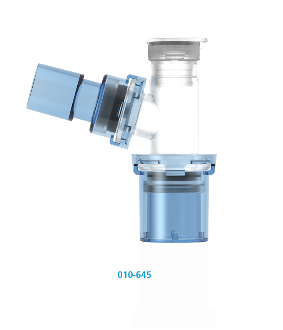 Część nr 5, pozycja nr 3 – Czy zamawiającydopuści złącze obrotowe do rurki z możliwością podłączenia do zestawu do odsysania, przeznaczone do wykonania bronchoskopii, zgodny ze standardem połączeń ISO 15M/15F,  z możliwością stosowania tak długo jak jest podłączony zestaw do odsysania?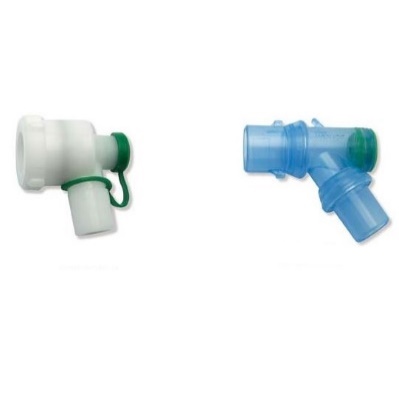 odpowiedź:Zamawiający dopuszcza.pytanie nr 16Część nr 13 – pozycja nr 1czy Zamawiający dopuści możliwość zaoferowania sterylnego, jednorazowego zestawu o poniższym składzie i parametrach: wykonanego z laminatu 2- warstwowego (PP (spunbond) + PE) o gramaturze min. 55 g/m2, zgodnego z odpowiednimi wymogami normy PN-EN 13795, pozbawionego  włókien celulozy i wiskozy (współczynnik pylenia 2,1 log10), o odporności na przenikanie cieczy: min. 200 cm H2O oraz odporności na rozerwanie na sucho i mokro min 160kPa?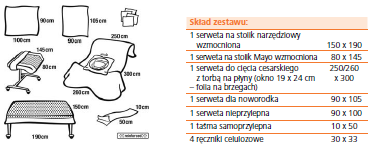 Każdy zestaw zaopatrzony jest w 2 naklejki do wklejenia do dokumentacji medycznej m. in. z informacjami: nazwa producenta, numer katalogowy, numer LOT, data ważności.Serwety ułożone są w sposób intuicyjny.Cały zestaw zawinięty w serwetę na stolik instrumentariuszki.  Na opakowaniu jednostkowym wyraźnie jest zaznaczony kierunek otwierania.Zestawy pakowane są w dwa kartony transportowe.odpowiedź:Zamawiający dopuszcza.pytanie nr 17Część nr 13 – pozycja nr 2czy Zamawiający dopuści możliwość zaoferowania sterylnego, jednorazowego zestawu o poniższym składzie i parametrach: wykonanego z laminatu 2- warstwowego (PP (spunbond) + PE) o gramaturze min. 55 g/m2, zgodnego z odpowiednimi wymogami normy PN-EN 13795, pozbawionego  włókien celulozy i wiskozy (współczynnik pylenia 2,1 log10), o odporności na przenikanie cieczy: min. 200 cm H2O oraz odporności na rozerwanie na sucho i mokro min 160kPa?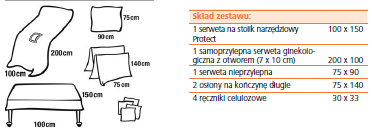 Każdy zestaw zaopatrzony jest w 2 naklejki do wklejenia do dokumentacji medycznej m. in. z informacjami: nazwa producenta, numer katalogowy, numer LOT, data ważności.Serwety ułożone są w sposób intuicyjny.Cały zestaw zawinięty w serwetę na stolik instrumentariuszki.  Na opakowaniu jednostkowym wyraźnie jest zaznaczony kierunek otwierania.Zestawy pakowane są w dwa kartony transportowe.odpowiedź:Zamawiający dopuszcza.pytanie nr 18Część nr 13 – pozycja nr 3czy Zamawiający dopuści możliwość zaoferowania sterylnego, jednorazowego zestawu o poniższym składzie i parametrach: wykonanego z laminatu 2- warstwowego (PP (spunbond) + PE) o gramaturze min. 55 g/m2 (w miejscu wzmocnienia łączna gramatura wynosi 110g/m2, dodatkowy pad chłonny wykonany jest z hydrofilowej włókniny SMS), zgodnego z odpowiednimi wymogami normy PN-EN 13795, o wytrzymałości na rozciąganie na sucho / mokro min. 100 N/50mm i o wytrzymałości na rozciąganie na sucho / mokro w miejscu wzmocnienia min. 230 N/50mm, o współczynniku pylenia 2,1 log10 oraz w miejscu wzmocnienia współczynniku pylenia 2,8 log10, o odporności na przenikanie cieczy: min. 200 cm H2O oraz odporności na rozerwanie na sucho i mokro min 160kPa i odporności na rozerwanie w miejscu wzmocnienia na sucho / mokro: min. 360kPa?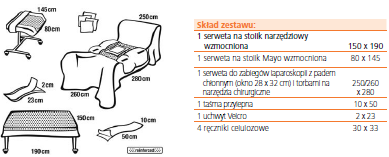 Każdy zestaw zaopatrzony jest w 2 naklejki do wklejenia do dokumentacji medycznej m. in. z informacjami: nazwa producenta, numer katalogowy, numer LOT, data ważności.Serwety ułożone są w sposób intuicyjny. Cały zestaw zawinięty w serwetę na stolik instrumentariuszki.  Na opakowaniu jednostkowym wyraźnie jest zaznaczony kierunek otwierania.Zestawy pakowane są w dwa kartony transportowe.odpowiedź:Zamawiający dopuszcza.pytanie nr 19- czy zamawiający w pakiecie 4 pozycji 1 dopuści Wszczepialny port naczyniowy z tytanową komorą i obudową wykonaną z poliksymetylenu z silikonowym wypełnieniem miejsc przeznaczonych do mocowania portu. Wyposażony w odłączalny, znakowany silikonowy cewnik o średnicy zewnętrznej 2,16mm i wewnętrznej 1,02 mm  - 6,5 Fr długości 60 cm lub cewnik o średnicy zewnętrznej 2,4mm i wewnętrznej 1,2 mm 7,2 Fr  długości 60 cm.  Port posiada unikalne znakowanie radiologiczne umożliwiające łatwą identyfikację maksymalnego przepływu oraz położenia portu. Port z zestawem do wprowadzania. W skład zestawu wchodzi : port, odłączalny cewnik silikonowy, rozrywalny zestaw wprowadzający, 2 łączniki, urządzenie do podnoszenia żył, prosta igła typu Huber, urządzenie do płukania, echogeniczna igła wprowadzająca, prowadnica typu J, igła do tunelizacji, strzykawka 10ml. Port odporny na ciśnienie do 325PSI. Dodatkowo w zestawie wysokociśnieniowa igła Hubera z przedłużką 20Gx20mm lub 22Gx20 mm, sterylne obłożenie, bezlateksowa osłona na głowice USG, dwie sterylne gumki i żel. W zestawie paszport w języku polskim, pakiet edukacyjny dla pacjenta oraz bransoletka. Dodatkowo zestaw do portu pakowany osobno w skład którego wchodzi: 
1 x serweta na stół narzędziowy 100 x 150 cm (opakowanie zestawu)-1 x serweta na stolik Mayo 80 x 145 cm-1 x serweta przylepna 75 x 90 cm 2-częściowa-1 x serweta przylepna 175 x 170 cm -1 x Nożyczki preparacyjne Metzenbaum 14,5 cm-1 x Pęseta chirurgiczna standardowa prosta 14 cm -1 x Kleszczyki anatomiczne proste typu Pean 14 cm-1 x Kleszczyki anatomiczne zagięte typu Halsted- Mosquito 12,5 cm-1 x Kleszczyki anatomiczne proste typu Micro-Mosquito 12,5 cm-1 x Imadło chirurgiczne Mayo Hegar 12 cm-1 x Hak do ran typu Senn Miller 16 cm-1 x kleszczyki plastikowe proste do mycia pola operacyjnego 14 cm, zielone-1 x uchwyt rzepowy przylepny 2 x 23 cm -10 x kompres z gazy z nitką RTG 7,5 x 7,5 cm 12 warstw 24 nitek-5 x kompres z włókniny 5 x 5 cm 6 warstw, 30 g/m²-10 x kompres z włókniny 10 x 10 cm 6 warstw, 30 g/m²-3 x tupfer z gazy No. 3 (śliwka) 20 x 20 cm, 20 nitek-1 x opatrunek pooperacyjny 7,2 x 5 cm-1 x opatrunek pooperacyjny 10 x 6 cm-1 x pojemnik plastikowy 250 ml (9,3 x 5,4 cm), przeźroczysty z podziałką-1 x skalpel jednorazowy Nr 11Wymogi dotyczące portu:- port w dwóch rozmiarach: 
- rozmiar standardowy wysokość do 12,5mm, waga do 8g, 
- rozmiar niskoprofilowy wysokość do 10,5mm, waga do 5g
- unikalne znakowanie radiologiczne umożliwiające łatwą identyfikację maksymalnego przepływu oraz położenia portu- port kompatybilny ze środowiskiem MRI: możliwość podania kontrastu w TK pod ciśnieniem do 325PSI z przepływem 3-5ml/s- membrana silikonowa z możliwością do 3000 nakłućodpowiedź:Ofertę należy złożyć zgodnie z SWZ.pytanie nr 20- czy zamawiający w pakiecie 4 pozycji 2 dopuści Igła prosta do portów dożylnych ze szlifem łyżeczkowym - gwarantującym bezpieczne wkłucie w membranę portu i nie wycinanie silikonu w membranie. Igła prosta. Rozmiar 20G; dł. 25 mm. Rozmiar 22G; dł. 25mm. Zamawiający określi w czasie realizacji umowy rozmiar igły.odpowiedź:Ofertę należy złożyć zgodnie z SWZ.pytanie nr 21- czy zamawiający w pakiecie 4 pozycji 3 dopuści Igła zakrzywiona pod kątem 90 stopni do portów dożylnych ze szlifem łyżeczkowym - gwarantującym bezpieczne wkłucie w membranę portu i nie wycinanie silikonu w membranie. Rozmiary 20G; dł. 20, 25mm. Rozmiar 20G; dł. 20, 25, Zamawiający określi w czasie realizacji umowy rozmiar igły.odpowiedź:Ofertę należy złożyć zgodnie z SWZ.pytanie nr 22- czy zamawiający w pakiecie 4 pozycji 4 dopuści Bezpieczna igła do portów zaopatrzona w mechanizm zabezpieczający przed zakłuciem personelu, zagięta pod kątem 90º z ostrzem Hubera do portu, z przedłużką min 20 cm z zaciskiem na linii, z automatycznym pozytywnym ciśnieniem podczas wyciągania igły, miękkimi podkładkami od strony skóry pacjenta, Kodowanie rozmiarów za pomocą kolorowej identyfikacji, Igła przystosowana do podawania kontrastu pod ciśnieniem 300 PSI. Długość igły: 15, 17, 20, 25, 30, 35 mm, rozmiar 19, 20, 22Godpowiedź:Ofertę należy złożyć zgodnie z SWZ.pytanie nr 23- czy zamawiający w pakiecie 8 będzie wymagał kaniul zwykłych dożylnych  wykonanych z wysoce termowrażliwego, biokompatybilnego  PTFE. Kaniula wyposażona w zastawkę antyzwrotoną hamującą wypływ krwi, w 4 paski RTG inkorporowane w materiał cewnika, port boczny kodowany kolorystycznie, wyposażony w teflonowa zastawkę do wstrzyknięć, samodomykający się korek portu bocznego typu "click", ścięcie igły typu "Back Cut". Bez zawartości lateksu i PVC. Logo producenta umieszczone bezpośrednio na kaniuli. Kaniula posiada następujące rozmiary i przepływy :- w pozycji 1 - 22G/25mm (0,6-0,9) 36ml/min, - w pozycji 2 - 20G/32mm (0,8-1,1) 60ml/min, - w pozycji 3 - 18G/45mm (1,0-1,3) 90ml/min, - w pozycji 4 - 16G/45mm (1,4-1,7) 180ml/min, odpowiedź:Zamawiający nie stawia takich wymogów ale dopuszcza zaoferowany asortyment.pytanie nr 24- czy zamawiający w pakiecie 16 pozycji 1 dopuści dwuświatłowy poliuretanowy cewnik do żyły centralnej wprowadzany z dostępu obwodowego (PICC). Rozmiar 4,5F, długość 60 cm. Wprowadzany za pomocą zestawu Micro Seldinger 21G z 67cm prowadnikiem. W wyposażeniu, strzykawka taśma mierząca i opatrunek stabilizujący, system bezigłowy Bionector ( działający jak zastawka Groshong),  cewnik z oznacznikami co 1cm oraz co 5 cm  odpowiedź:Ofertę należy złożyć zgodnie z SWZ.pytanie nr 25- czy zamawiający w pakiecie 16 pozycji 2 dopuści Jednoświatłowy poliuretanowy cewnik do żyły centralnej wprowadzany z dostępu obwodowego (PICC). Rozmiar 4F, długość 60 cm. Wprowadzany za pomocą zestawu Micro Seldinger 21G z 50cm prowadnikiem. W wyposażeniu, strzykawka taśma mierząca i opatrunek stabilizujący, system bezigłowy Bionector ( działający jak zastawka Groshong),  cewnik z oznacznikami co 1cm oraz co 5 cm  odpowiedź:Ofertę należy złożyć zgodnie z SWZ.pytanie nr 26Część nr 8, pozycja 1-4- Czy Zamawiający dopuści kaniule w opakowaniu twardy blister (PVC + lakierowany papier) z kolorowym nadrukiem zgodnym z instrukcją kolorystyczną rozmiaru?odpowiedź:Zamawiający dopuszcza.pytanie nr 27Część nr 8, pozycja 1-4- Czy Zamawiający dopuści kaniule sterylizowane tlenkiem etylenu?odpowiedź:Zamawiający dopuszcza.pytanie nr 28Część nr 8, pozycja 1- Czy Zamawiający dopuści kaniule 0,9 mm 22G kod niebieski długość 25mm przepływ 36ml/min?odpowiedź:Zamawiający dopuszcza.pytanie nr 29Część nr 8, pozycja 2- Czy Zamawiający dopuści kaniule 1,1 mm 20G kod różowy długość 32mm przepływ 56ml/min?odpowiedź:Zamawiający dopuszcza.pytanie nr 30Część nr 8, pozycja 3- Czy Zamawiający dopuści kaniule 1,3 mm 18G kod zielony długość 45mm przepływ 90ml/min?odpowiedź:Zamawiający dopuszcza.pytanie nr 31Część nr 9, pozycja A 1-6- Czy Zamawiający dopuści kaniule do kaniulacji naczyń dożylnych, obwodowych w celu: ▪ wielokrotnej iniekcji leków dożylnych ▪ dożylnej infuzji roztworów oraz żywienia pozajelitowego nadającego się do podania do żył obwodowych ▪ utrzymania nawodnienia pacjenta i/lub zmniejszenia odwodnienia w przypadku, gdy pacjent nie jest w stanie przyjmować doustnie odpowiedniej ilości płynów ▪ transfuzji krwi oraz preparatów krwiopochodnych ▪ zapewnienia dostępu naczyniowego w przypadku konieczności szybkiego podania leków, szczególnie podczas zabiegów diagnostycznych oraz leczniczych WŁAŚCIWOŚCI: ▪ posiada pasywne zabezpieczenie przed zakłuciem - ostra część igły (mandrynu) po wyciągnięciu zostanie samoistnie osłonięta elementem zabezpieczającym chroniąc użytkownika przed przypadkowym zakłuciem lub zranieniem ▪ igła (mandryn) wykonana ze stali nierdzewnej z ostrzem typu back-cut ▪ cewnik kaniuli wykonany z poliuretanu (PUR), wyposażony w 6 pasków kontrastujących w RTG ▪ kaniula wyposażona w kolorystycznie barwione skrzydełka z możliwością przyszycia do skóry oraz w samodomykający się koreczek portu górnego barwiony kolorystycznie zależnie od rozmiaru ▪ uchwyt umożliwiający wykonanie wkłucia jedną ręką ▪ filtr hydrofobowy zabezpieczający przed wypływem krwi po wprowadzeniu kaniuli do naczynia ▪ dostępna w różnych rozmiarach od 14 G do 24 G ▪ jednorazowego użytku ▪ nie zawiera lateksu ▪ nie zawiera ftalanów ▪ sterylizowana tlenkiem etylenu ▪ pakowanie: 1 sztuka – twardy blister (PVC + TYVEC) z kolorowym zadrukiem zgodnym z identyfikacją kolorystyczną rozmiaru 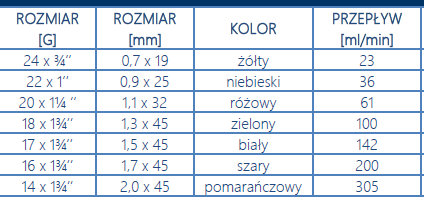 odpowiedź:Zamawiający dopuszcza.pytanie nr 32Część nr 9, pozycja B - Czy Zamawiający dopuści kaniulę dotętniczą z dołączonym (pakowanym osobno) systemem mocowania: opatrunek do kaniul, foliowy – poliuretan (PU) o współczynniku przepuszczalności pary wodnej 700g/m2/24h, z systemem mocowania typu ramka, z wcięciem na zawór Floswitch w kształcie litery „U” o wymiarach ok. 8mm x 26mm, z jednym paskiem do opisu opatrunku zamiast trzech pasków do prowadzenia linii, spełniającą pozostałe wymagania SIWZ ?odpowiedź:Zamawiający dopuszcza.pytanie nr 33Część nr 9, pozycja 8- Czy Zamawiający dopuści koreczki innego producenta niż kaniule w punkcie 1-6 w pełni kompatybilne z zaoferowanymi kaniulami?odpowiedź:Zamawiający dopuszcza.pytanie nr 34Część nr 13, pozycja 1- Czy Zamawiający wyrazi zgodę na zaoferowanie zestawu serwet do cesarskiego cięcia o składzie:1 x serweta wzmocniona na stół instrumentalny (owinięcie zestawu) o wymiarach 150 cm x 190 cm1 x wzmocniona osłona (serweta) na stolik Mayo o wymiarach 80 cm x 140 cm1 x serweta chłonna dla noworodka o wymiarach 75 cm x 80 cm4 x ręcznik chłonny o wymiarach 30 cm x 30 cm, bez mikrosieci1 x taśma samoprzylepna o wymiarach 10 cm x 50 cm1 x serweta samoprzylepna o wymiarach 180cm/240cm x 215cm z otworem w kształcie trapezu o podstawach 22,5cm i 32cm i wysokości 22,5cm wypełnionym folią chirurgiczną, zintegrowana z osłonami na kończyny oraz trójkątną torbą do zbiórki płynów. Serweta wykonana z chłonnego i nieprzemakalnego laminatu dwuwarstwowego o gramaturze 56 g/m2, w strefie krytycznej wyposażona we wzmocnienie wysokochłonne o gramaturze 80 g/m2.Spełnia wymagania wg normy EN 13795-1 na wysokim poziomie. Odporność na rozerwania sucho/mokro w obszarze krytycznym 180/172 kPa. Wytrzymałość na rozciąganie na sucho/mokro w obszarze krytycznym 118/93 N. Odporność na penetrację płynów w obszarze krytycznym 197 cm H2O. Współczynnik pylenia 3.4log10. Chłonność wzmocnienia min. 680%.Opakowanie folia-papier wyposażone w informację o kierunku otwierania oraz 4 etykiety samoprzylepne typu TAG służące do archiwizacji danych. Zestawy pakowane do transportu podwójnie w worek foliowy oraz karton zewnętrzny?odpowiedź:Zamawiający dopuszcza.pytanie nr 35Część nr 13, pozycja 2- Czy Zamawiający wyrazi zgodę na zaoferowanie zestawu serwet do operacji ginekologicznych o składzie:1 x serweta wzmocniona na stół instrumentalny (owinięcie zestawu) o wymiarach 150 cm x 190 cm1 x serweta bez przylepca o wymiarach 75cm x 90cm wykonana z chłonnego i nieprzemakalnego laminatu dwuwarstwowego o gramaturze 56 g/m24 x ręcznik chłonny o wymiarach 30 cm x 30 cm1 x taśma samoprzylepna o wymiarach 10 cm x 50 cm 1 x wzmocniona osłona (serweta) na stolik Mayo o wymiarach 80 cm x 140 cm1 x serweta o wymiarach 160/240 cm x 180 cm zintegrowana z osłonami na kończyny, z otworem samoprzylepnym w okolicy krocza o wymiarach 10 cm x 15 cm zintegrowana z torbą na płyny o wymiarach 35 x 50cm. W serwecie dodatkowa taśma samoprzylepna w rozmiarze 6cm x 38cm. Serweta wykonana z hydrofobowej włókniny trójwarstwowej typu SMS o gramaturze 50 g/m2,  w strefie krytycznej wyposażone we wzmocnienie wysokochłonne o gramaturze 80 g/m2. Wytrzymałość na wypychanie na sucho/mokro w obszarze krytycznym 205.6/199.4 kPa. Wytrzymałość na rozciąganie na sucho/mokro w obszarze krytycznym 90/91.6N. Odporność na penetrację płynów w obszarze krytycznym 110 cm H2O. Współczynnik pylenia 1.4log10. Chłonność wzmocnienia min. 680%. Materiał serwet odporny na działanie alkoholi na poziomie 8 wg WSP 080.8/IST 80.8. I klasa palności wg 16 CFR 1610.Spełnia wymogi aktualnej normy PN-EN 13795-1.Opakowanie TYVEC wyposażone w informację o kierunku otwierania oraz 4 etykiety samoprzylepne typu TAG służące do archiwizacji danych. Zestawy pakowane do transportu podwójnie w worek foliowy oraz karton zewnętrzny?odpowiedź:Zamawiający dopuszcza.pytanie nr 36Część nr 13, pozycja 3- Czy Zamawiający wyrazi zgodę na zaoferowanie zestawu do cholecystektomii laparoskopowej ze wzmocnieniem o min. składzie:1 x serweta wzmocniona na stół instrumentalny stanowiąca owinięcie zestawu o wymiarach 150 cm x 190 cm1 x serweta 200/270 cm x 300 cm zintegrowana z osłonami na kończyny, z otworem samoprzylepnym o wymiarach 25 cm x 30 cm. Serweta wykonana z chłonnego i nieprzemakalnego laminatu dwuwarstwowego o gramaturze 56 g/m2, w strefie krytycznej wyposażona we wzmocnienie wysokochłonne o gramaturze 80 g/m2.Spełnia wymagania wg normy EN 13795-1 na wysokim poziomie. Wytrzymałość na wypychanie na sucho/mokro w obszarze krytycznym 180/172 kPa. Wytrzymałość na rozciąganie na sucho/mokro w obszarze krytycznym 118/93 N. Odporność na penetrację płynów w obszarze krytycznym 197 cm H2O. Współczynnik pylenia 3.4log10. Chłonność wzmocnienia min. 680%.Opakowanie TYVEC wyposażone w informację o kierunku otwierania oraz 4 etykiety samoprzylepne typu TAG służące do archiwizacji danych. Zestawy pakowane do transportu podwójnie w worek foliowy oraz karton zewnętrzny?odpowiedź:Zamawiający dopuszcza.pytanie nr 37Część nr 17, pozycja 1-4, 6 - Czy Zamawiający dopuści strzykawki trzyczęściowe z bezbarwnym cylindrem i kontrastującym zielonym tłokiem?odpowiedź:Zamawiający dopuszcza.pytanie nr 38Część nr 17, pozycja 5 - Czy Zamawiający dopuści strzykawki trzyczęściowe z bezbarwnym cylindrem i mlecznym tłokiem?odpowiedź:Zamawiający dopuszcza.pytanie nr 39Część nr 17, pozycja 6 - Czy Zamawiający dopuści strzykawki trzyczęściowe o pojemności 3ml?odpowiedź:Zamawiający dopuszcza.pytanie nr 40Część nr 5, pozycja nr 3 – Czy zamawiający dopuści złącze obrotowe do rurki z możliwością podłączenia do zestawu do odsysania, przeznaczone do wykonania bronchoskopii, zgodnie ze standardem połączeń ISO 15M/15F, z możliwością stosowania tak długo jak jest podłączony zestaw do odsysania?odpowiedź:Zamawiający dopuszcza.pytanie nr 41Dotyczy część nr 4, poz. 1-4Czy Zamawiający dopuści kaniulę sterylizowaną tlenkiem etylenu?odpowiedź:Zamawiający dopuszcza.pytanie nr 42Dotyczy część nr 4, poz. 1Czy Zamawiający dopuści kaniulę w rozmiarze 0,9x25mm kod niebieski, posiadającą przepływ 36ml/min?odpowiedź:Zamawiający dopuszcza.pytanie nr 43Dotyczy część nr 4, poz. 2Czy Zamawiający dopuści kaniulę w rozmiarze 1,1x32mm kod różowy, posiadającą przepływ 56ml/min?odpowiedź:Zamawiający dopuszcza.pytanie nr 44Dotyczy część nr 4, poz. 3Czy Zamawiający dopuści kaniulę w rozmiarze 1,3x45mm kod zielony, posiadającą przepływ 90ml/min?odpowiedź:Zamawiający dopuszcza.pytanie nr 45Dotyczy część nr 4, poz. 4Czy Zamawiający dopuści kaniulę w rozmiarze 1,7x45mm kod szary, posiadającą przepływ 200ml/min?odpowiedź:Zamawiający dopuszcza.pytanie nr 46Dotyczy część nr 17, poz. 8Czy Zamawiający dopuści strzykawkę jednorazowego użytku do TBC 1 ml z igłą 0,45x13mm, działka elementarna dokładniejsza 0,01ml?odpowiedź:Zamawiający dopuszcza pod warunkiem braku stałej integracji igły z korpusem strzykawki.pytanie nr 47Dotyczy zapisów SWZ:Czy Zamawiający wymaga, aby Oferent posiadał certyfikat systemu zarządzania jakością ISO 9001:2015 dotyczącą sprzedaży wyposażenia i sprzętu medycznego, sprzedaży materiałów eksploatacyjnych i środków do sterylizacji, projektowania, rozwoju, serwisu, walidacji oraz sprzedaży oprogramowania IT i pracami projektowymi i budowlanymi? Zamawiający zyskuje pewność, że oferowane wyroby produkowane są zgodnie z obowiązującymi wymaganiami i normami.odpowiedź:Zamawiający nie stawia takiego wymogu.pytanie nr 48Dotyczy Parametry Techniczne:Dotyczy części 12 poz. 1: Czy Zamawiający dopuści zaoferowanie plomb białych do kontenerów z indykatorem, tylna strona klejąc. Kontenery Aeskulap, o standardowym wymiarze 29x140mm. Wyrób medyczny.odpowiedź:Ofertę należy złożyć zgodnie z SWZ.pytanie nr 49Dotyczy Parametry Techniczne:Dotyczy części 12 poz. 2: Czy Zamawiający może sprecyzować czy wymaga plastikowych plomb do zabezpieczenia kontenerów przed nieautoryzowanym otwarciem?odpowiedź:Zamawiający potwierdza że wymaga plomb plastikowych.pytanie nr 50Część 11  Nazwa: Zestaw do kaniulacji naczyń poz.1Czy Zamawiającydopuścizestaw do kaniulacji dużych naczyń metodą Seldingera nr 7 F trzykanałowy, o długości 20 cm,  cewnik poliuretanowy , ze znacznikami, miękką końcówką , przezroczystymi drenikami do każdego światła zaopatrzonymi w zacisk ślizgowy. System mocowania cewnika do skóry dwupunktowy ( >15cm)  stały i ruchomy. Prowadnica metalowa z końcówką J, odporna na zaginanie i załamywanie o dł. 50cm, igła Seldingera, rozszerzadło, element blokujący, motylek, igła 18G X 70mm,  korecz(ek)ki IN Stopper; opis w języku polskim na opakowaniu  jednostkowym i zbiorczym.odpowiedź:Ofertę należy złożyć zgodnie z SWZ.pytanie nr 51Część 11  Nazwa: Zestaw do kaniulacji naczyń poz.2Czy Zamawiającydopuścikaniulacji dużych naczyń metodą Seldingera nr 6 F jednokanałowy, o długości 20 cm,  cewnik poliuretanowy , ze znacznikami, miękką końcówką , przezroczystymi drenikami do każdego światła zaopatrzonymi w zacisk ślizgowy. System mocowania cewnika do skóry dwupunktowy ( >15cm)  stały i ruchomy. Prowadnica metalowa z końcówką J, odporna na zaginanie i załamywanie o dł. 50cm, igła Seldingera, rozszerzadło, element blokujący, motylek, igła 18G X 70mm,  korecz(ek)ki IN Stopper; opis w języku polskim na opakowaniu  jednostkowym i zbiorczym.odpowiedź:Ofertę należy złożyć zgodnie z SWZ.pytanie nr 52Część 11  Nazwa: Zestaw do kaniulacji naczyń poz.3Czy Zamawiający dopuści kaniulacji dużych naczyń metodą Seldingera nr 7 F trzykanałowy, o długości 15 cm,  cewnik poliuretanowy , ze znacznikami, miękką końcówką , przezroczystymi drenikami do każdego światła zaopatrzonymi w zacisk ślizgowy. System mocowania cewnika do skóry dwupunktowy ( >15cm)  stały i ruchomy. Prowadnica metalowa z końcówką J, odporna na zaginanie i załamywanie o dł. 50cm, igła Seldingera, rozszerzadło, element blokujący, motylek, igła 18G X 70mm,  korecz(ek)ki IN Stopper; opis w języku polskim na opakowaniu  jednostkowym i zbiorczym.odpowiedź:Ofertę należy złożyć zgodnie z SWZ.pytanie nr 53Część 11  Nazwa: Zestaw do kaniulacji naczyń poz.4Czy Zamawiający dopuści kaniulacji dużych naczyń metodą Seldingera nr 6 F jednokanałowy, o długości 15 cm,  cewnik poliuretanowy , ze znacznikami, miękką końcówką , przezroczystymi drenikami do każdego światła zaopatrzonymi w zacisk ślizgowy. System mocowania cewnika do skóry dwupunktowy ( >15cm)  stały i ruchomy. Prowadnica metalowa z końcówką J, odporna na zaginanie i załamywanie o dł. 50cm, igła Seldingera, rozszerzadło, element blokujący, motylek, igła 18G X 70mm,  korecz(ek)ki IN Stopper; opis w języku polskim na opakowaniu  jednostkowym i zbiorczym.odpowiedź:Ofertę należy złożyć zgodnie z SWZ.pytanie nr 54Część 11  Nazwa: Zestaw do kaniulacji naczyń poz.5Czy Zamawiający dopuści kaniulacji dużych naczyń metodą Seldingera nr 5 F jednokanałowy, o długości 15 cm,  cewnik poliuretanowy , ze znacznikami, miękką końcówką , przezroczystymi drenikami do każdego światła zaopatrzonymi w zacisk ślizgowy. System mocowania cewnika do skóry dwupunktowy ( >15cm)  stały i ruchomy. Prowadnica metalowa z końcówką J, odporna na zaginanie i załamywanie o dł. 50cm, igła Seldingera, rozszerzadło, element blokujący, motylek, igła 18G X 70mm,  korecz(ek)ki IN Stopper; opis w języku polskim na opakowaniu  jednostkowym i zbiorczym.odpowiedź:Ofertę należy złożyć zgodnie z SWZ.pytanie nr 55 Część 11  Nazwa: Zestaw do kaniulacji naczyń poz.6Czy Zamawiający dopuści kaniulacji dużych naczyń metodą Seldingera nr 5 F jednokanałowy, o długości 20 cm,  cewnik poliuretanowy , ze znacznikami, miękką końcówką , przezroczystymi drenikami do każdego światła zaopatrzonymi w zacisk ślizgowy. System mocowania cewnika do skóry dwupunktowy ( >15cm)  stały i ruchomy. Prowadnica metalowa z końcówką J, odporna na zaginanie i załamywanie o dł. 50cm, igła Seldingera, rozszerzadło, element blokujący, motylek, igła 18G X 70mm,  korecz(ek)ki IN Stopper; opis w języku polskim na opakowaniu  jednostkowym i zbiorczym.odpowiedź:Ofertę należy złożyć zgodnie z SWZ.pytanie nr 56Część 17  Nazwa:  Strzykawki trzyczęściowe dla Apteki do sporządzania leków cytostatycznych poz.8Czy Zamawiający oczekuje strzykawki 1ml z igłą 25 G x 5/8" 0.5 x 16 mmo cechach: precyzyjna podziałka 0.01, doskonała przezroczystość cylindra; czarna podziałka o wysokim kontraście,  zintegrowana blokada tłoka, łącznik Luer, cylinder wykonany z polipropylenu, tłok wykonany z polistyrenu, podwójne gumowe uszczelnienie tłoka, wykonane z poliizoprenu, nie zawiera PCV, Latexu i DEHP, pakowana pojedynczo, sterylnie, w kartonie 100 szt.odpowiedź:Zamawiający dopuszcza ale nie wymaga.pytanie nr 57Pytanie nr 1 – część 3 poz. 1.Zwracamy się z uprzejmą prośbą o wyrażenie zgody na zaproponowanie żyletek do cięci materiału miękkiego, preparatów mrożeniowych, biopsji oraz w szczególności do materiału twardego o parametrach użytkowych jak niżej:- wymiary : długość 80 mm, wysokość 8 mm, grubość 0.25 mm- kąt natarcia ostrza – 35 st. - wszystkie 4 narożniki żyletki sfazowane pod kątem 45 stopni minimalizujące ryzyko zacięcia się ostrzem podczas montażu w uchwycie mikrotomu- opakowanie handlowe – 50 szt.- noże wykonane ze stali nierdzewnej- noże wykonane w technologii plazmowej podnoszącej trwałość ostrza- kompatybilne z mikrotomami Thermo Shandon Scientificodpowiedź:Zamawiający nie wyraża zgody.pytanie nr 58 Pytanie nr 1Czy Zamawiający dopuszcza podanie ceny jednostkowej jedynie za opakowanie w formularzu cenowym w Pakiecie nr 3? Podanie ceny za sztukę asortymentu wymagałoby dopuszczenie podania ceny jednostkowej do 3,4 miejsc po przecinku.odpowiedź:Zamawiający dopuszcza z odpowiednim przeliczeniem ilości wielkości opakowań.pytanie nr 59Pytanie nr 2Celem usprawnienia procesu realizacji umowy zwracamy się do Zamawiającego czy przewiduje taką możliwość, aby po podpisaniu umowy zobowiązał się do przekazywania opiekunowi handlowemu przewidywalnego - orientacyjnego w okresie kwartalnym/miesięcznym harmonogramu oczekiwanych dostaw/zamówień? Pozwoli to Wykonawcy w odpowiednim czasie zarezerwować wymagany dostawą towar dla Zamawiającego.odpowiedź:Zamawiający nie przewiduje wprowadzenia propowanego rozwiązania.pytanie nr 60Pytanie nr 3Czy Zamawiający może zagwarantować realizację przedmiotu zamówienia na poziomie nie mniejszym niż 80% ilości wyszczególnionych w ofercie? Pozytywna odpowiedź na powyższe pytanie ma istotne znaczenie dla odpowiedniej kalkulacji oferowanej ceny. odpowiedź:Zamawiający nie wprowadza proponowanych zapisów.pytanie nr 61Pytanie nr 4Zważywszy na doniosłe i nieodwracalne skutki prawne rozwiązania umowy, celowe jest, aby przed rozwiązaniem umowy przez Zamawiającego wykonawca został wezwany do należytego wykonywania umowy. Takie wezwanie najprawdopodobniej wystarczająco zmobilizuje wykonawcę do należytego wykonywania umowy i pozwoli uniknąć rozwiązania umowy, a tym samym uniknąć skutków rozwiązania umowy, które są niekorzystne dla obu stron. W związku z powyższym zwracamy się o wprowadzenie dodatkowego zapisu w umowie uwzględniającego wcześniejsze wezwanie Wykonawcy do należytego wykonania umowy.odpowiedź:Zamawiający nie modyfikuje zapisów SWZ.pytanie nr 62Pytanie nr 5Czy Zamawiający wyrazi zgodę, aby łączna suma kar umownych nie przekroczyła poziomu 20% wartości netto umowy?Wykonawca zwraca uwagę, iż w świetle orzecznictwa, a także wyjaśnień umieszczonych na stronach Urzędu Zamówień Publicznych, za karę rażąco wygórowaną, nieproporcjonalną i nie spełniającą swej kompensacyjnej funkcji należy uznać karę w sytuacji, w której równa się ona bądź jest zbliżona do wysokości wykonanego z opóźnieniem zobowiązania. Wprowadzenie limitu zgodnie z powyższą propozycją pozwoli uniknąć takiej sytuacji. odpowiedź:Odpowiedź jak na pytanie nr 2.pytanie nr 63Pytanie nr 6Czy Zamawiający wyrazi zgodę na dodanie do wzoru umowy klauzuli wyłączającej odpowiedzialność Stron na wypadek wystąpienia tzw. siły wyższej?Wykonawca proponuje następującą treść ww. klauzuli: „Żadna ze Stron nie ponosi odpowiedzialności za nienależyte wykonanie lub niewykonanie Umowy w takim zakresie, w jakim zostało to spowodowane działaniem siły wyższej. Przez siłę wyższą rozumie się zdarzenia zewnętrzne, niezależne od Stron i niemożliwe do przewidzenia, takie jak w szczególności: kataklizmy lub analogiczne zdarzenia wywołane przez siły naturalne, wojnę, strajki, ataki terrorystyczne, zdarzenia medyczne i epidemiologiczne, inne zdarzenia losowe, działania producentów, gwałtowną dekoniunkturę, inne nieprzewidziane zdarzenia polityczne, w tym akty władzy państwowej, akty organów unijnych, a także okoliczności związane z wystąpieniem COVID-19, które wpływają w jakikolwiek sposób na należyte wykonanie umowy.”odpowiedź:Powyższe regulują przepisy rangi ustawowej. Zamawiający nie uważa za konieczne powielanie tych zapisów we wzorze umowy.pytanie nr 64Pytanie nr 7Zwracamy się z wnioskiem do Zamawiającego o zmianę postanowień § 5 ust. 1 „wzoru umowy”, w taki sposób, aby uzyskał on brzmienie:      1. Sprzedający zapłaci na rzecz Kupującego kary umowne w wypadku:zwłoki w realizacji zobowiązań Sprzedającego – w wysokości 0,5 % wartości przedmiotu zamówienia, który miał być dostarczony, za każdy rozpoczęty dzień zwłoki,odmowy przyjęcia zamówienia na dostawę części przedmiotu umowy – w wysokości 20 PLN brutto.W ocenie wykonawcy procentowo i kwotowo określone kary mają charakter wygórowany i poprzez ich wysokość nie mają charakteru prewencyjnego ale charakter represyjny, a w razie ich naliczenia prowadziłby do nieuzasadnionego wzbogacenia Zamawiającego, który w przypadku uchybienia w obowiązkach wykonawcy nie ponosi szkody.odpowiedź:Zamawiający nie modyfikuje zapisów SWZ. pytanie nr 65Pytanie nr 8Wykonawca zwraca się z wnioskiem o wprowadzenie do wzoru umowy poniższej klauzuli dot. wprowadzania zmian do umowy:Strony oświadczają, że Umowa jest zawierana w sytuacji pandemii i zbrojnej agresji Federacji Rosyjskiej na Ukrainę oraz uznają, że konsekwencje geopolityczne, ekonomiczne oraz społeczne tych zdarzeń nie są możliwe do przewidzenia. W konsekwencji za nieprzewidziane w chwili zawarcia Umowy strony uznają wszelkie okoliczności pozostające w związku z wyżej wymienionymi sytuacjami, które mogą wpłynąć na realizację tej Umowy. Na tej zasadzieWykonawca ma możliwość skorzystania z przyznanych mu tą Umową oraz przepisami prawa uprawnień w zakresie kierowania do Zamawiającego wniosków i roszczeń co do zmiany Umowy w przypadkach określonych w tej Umowie oraz przepisach powszechnie obowiązujących w każdym czasie obowiązywania Umowy. odpowiedź:Zamawiający nie modyfikuje zapisów SWZ. pytanie nr 66Zwracamy się z wnioskiem o wykreślenie z umowy zapisów § 3 ust. 4 wzoru umowy.Zgodnie z art. 8 ust. 2 Ustawy o terminach zapłaty w transakcjach handlowych: „Termin zapłaty określony w umowie nie może przekraczać 30 dni, liczonych od dnia doręczenia dłużnikowi faktury lub rachunku, potwierdzających dostawę towaru lub wykonanie usługi, a w transakcjach handlowych, w których dłużnikiem jest podmiot publiczny będący podmiotem leczniczym w rozumieniu art. 4 ust. 1 pkt 2-4 ustawy z dnia 15 kwietnia 2011 r. o działalności leczniczej, termin ten nie może przekraczać 60 dni.”Zapis § 3 ust. 4 wzoru umowy stoi zatem w sprzeczności z Ustawą, a co za tym idzie wymóg Zamawiającego jest nieuzasadniony, a zatem nie ma zastosowania. Powyższe potwierdzają wyroki KIO, między innymi:Wyrok Krajowej Izby Odwoławczej z dnia 2019-07-04, KIO 1154/19Wskazać należy, że jeżeli postanowienia specyfikacji istotnych warunków zamówienia pozostają w sprzeczności z ustawą i aktami wykonawczymi, to nie będą one miały zastosowania. Norma wskazana w specyfikacji jest sprzeczna z normą zawartą w rozporządzeniu, więc należy stosować normę zawartą w rozporządzeniu.odpowiedź:Zamawiający nie modyfikuje zapisów SWZ. pytanie nr 67Część 9, poz. 8Czy zamawiający wydzieli poz.8do osobnego pakietu, takie rozwiązanie pozwoli na złożenie konkurencyjnej oferty. Racjonalne wydatkowanie publicznych pieniędzy jest dla Zamawiającego priorytetem, a podział pakietu to umożliwia.  Złożenie ofert przez różne firmy pozwoli Zamawiającemu na dokonanie wyboru oferty zgodnej z zapisami SIWZ oraz zasadami uczciwej konkurencji w myśl ustawy PZP, gdyż większa liczba oferentów stwarza większe możliwości wyboru.odpowiedź:Zamawiający nie wyraża zgody.pytanie nr 68Część 9, poz. 8Prosimy Zamawiającego  o dopuszczenie wyceny za najmniejsze opakowanie  handlowe 100 szt. z przeliczeniem ilości z zaokrągleniem w górę do pełnych opakowań.odpowiedź:Zamawiający dopuszcza.pytanie nr 69Część 9, poz. 8Prosimy Zamawiającego o odstąpienie od wymogu koreczków tej samej firmy co kaniule, gdyż koreczek który oferujemy jest kompatybilny ze standardowym portem  i nie musi być tego samego producenta co kaniule, więc taki wymóg nie jest konieczny. Zamawiający wymagając koreczków tego samego producenta co kaniule uniemożliwia przystąpienie do przetargu innym firmom, które nie posiadają w swoim asortymencie kaniul i koreczków tej samej firmy, a tym samym wpływa to na zakłócenie konkurencyjności postępowania i na zwiększenie cen ofert.odpowiedź:Zamawiający wyrażą zgodę.pytanie nr 70Część 17, poz. 5,7Czy zamawiający wydzieli poz.5,7do osobnego pakietu, takie rozwiązanie pozwoli na złożenie konkurencyjnej oferty. Racjonalne wydatkowanie publicznych pieniędzy jest dla Zamawiającego priorytetem, a podział pakietu to umożliwia.  Złożenie ofert przez różne firmy pozwoli Zamawiającemu na dokonanie wyboru oferty zgodnej z zapisami SIWZ oraz zasadami uczciwej konkurencji w myśl ustawy PZP, gdyż większa liczba oferentów stwarza większe możliwości wyboru.odpowiedź:Zamawiający nie wyraża zgody.pytanie nr 71Część 17, poz.7Prosimy Zamawiającego  o dopuszczenie wyceny za najmniejsze opakowanie  handlowe 100 szt. z przeliczeniem ilości z zaokrągleniem w górę do pełnych opakowań.odpowiedź:Zamawiający dopuszcza.pytanie nr 72Rozdział XX SWZ, punkt 9 lit. b)Wnosimy o potwierdzenie, że Zamawiający nie będzie traktował jako dni roboczych dni ustawowo wolnych od pracy przypadających od poniedziałku do piątku.odpowiedź:Zamawiający potwierdza.pytanie nr 73Załącznik nr 1 do SWZ, wzór oferty dla części 14 przedmiotu zamówieniaW załączniku znajduje się zdanie: „Termin dostawy: ………………. dni (max 5 dni)”. Wnosimy o potwierdzenie, że termin ten będzie liczony w dniach roboczych (zgodnie z postanowieniami w Rozdziale XX SWZ, punktem 9 lit. b)?odpowiedź:Zamawiający potwierdza.pytanie nr 74§ 1 ust. 2 wzoru umowy (załącznik nr 4 do SWZ)Czy Zamawiający wykreśli w § 1 ust. 2 sformułowanie „oraz że Kupujący, ewentualnie podmioty z nim związane mogą przenieść na niego roszczenia wynikające z niespełnienia powyższych wymagań co do jakości produktów lub sposobu ich oznaczania”?Pojęcie „podmiotów związanych z Kupującym” jest niejasne. Ponadto nie ma podstaw prawnych do podnoszenia przez te podmioty ewentualnych roszczeń wobec Sprzedającego.odpowiedź:§ 1 ust. 2 wzoru umowy otrzymuje brzmienie:2. Sprzedający oświadcza, że przedmiot sprzedaży spełnia wszelkie wymagania norm i przepisów odnoszących się do wyrobów tego typu oraz do ich oznaczenia w sposób wymagany przepisami prawa oraz że Kupujący, może przenieść na niego roszczenia wynikające z niespełnienia powyższych wymagań co do jakości produktów lub sposobu ich oznaczania.pytanie nr 75§ 2 ust. 3 wzoru umowy (załącznik nr 4 do SWZ)Czy z uwagi na sytuację ogólnoświatową i przejściowe zaburzenia w łańcuchu dostaw Zamawiający wyrazi zgodę, by do końca roku 2022 Zamawiający mógł składać maksymalnie jedno zamówienie w miesiącu kalendarzowym obejmujące nie więcej niż 6 sztuk zestawów 12220 oraz 6 sztuk zestawów 12320 (poz. 1 i 2 wzoru oferty dla części 14 przedmiotu zamówienia)?odpowiedź:Zamawiający wyraża zgodę tylko i wyłącznie w zakresie części nr 14, pod warunkiem niezakłócenia harmonogramu leczenia pacjentów na Oddziale Hematologii.pytanie nr 76§ 2 ust. 4 wzoru umowy (załącznik nr 4 do SWZ)Czy Zamawiający zaakceptuje faktury w formacie PDF?odpowiedź:Zamawiający wyrażą zgodę pod warunkiem zachowania pozostałych warunków określonych w SWZ.pytanie nr 77§ 2 ust. 6 wzoru umowy (załącznik nr 4 do SWZ)Wnosimy o wyjaśnienie treści tego postanowienia. Czy przez „określenie terminu dostawy poprzez oznaczenie dnia w przyszłości” Zamawiający rozumie oznaczenie terminu dostawy datą kalendarzową? Czy w takim wypadku termin dostawy będzie określany w taki sposób, by między złożeniem zamówienia a wskazaną w nim datą kalendarzową dostawy przypadało min. 5 dni roboczych?odpowiedź:Tak. Między złożeniem zamówienia a wskazaną w nim datą kalendarzową dostawy będzie przypadało min. 5 dni roboczych.pytanie nr 78§ 2 ust. 7 wzoru umowy (załącznik nr 4 do SWZ)Czy z uwagi na sytuację ogólnoświatową i przejściowe zaburzenia w łańcuchu dostaw Zamawiający wyrazi zgodę, by do końca 2022 roku poszczególne zamówienia na zestawy (poz. 1 i 2 wzoru oferty dla części 14 przedmiotu zamówienia) mogły być realizowane częściami (w kilku partiach), a poszczególne dostarczane części (partie) wyrobów pochodziły z różnych serii?odpowiedź:Zamawiający wyraża zgodę tylko i wyłącznie w zakresie części nr 14, pod warunkiem niezakłócenia harmonogramu leczenia pacjentów na Oddziale Hematologii.pytanie nr 79§ 5 ust. 1 wzoru umowy (załącznik nr 4 do SWZ)Czy przez „zwłokę w realizacji zobowiązań Sprzedającego” Zamawiający rozumie zwłokę w dostawie zamówionych produktów?odpowiedź:Tak.pytanie nr 80§ 5 ust. 1 wzoru umowy (załącznik nr 4 do SWZ)Czy z uwagi na sytuację ogólnoświatową i przejściowe zaburzenia w łańcuchu dostaw Zamawiający wyrazi zgodę, by postanowienia umowy dotyczące kar umownych miały zastosowanie do opóźnień w realizacji zamówień, które Zamawiający będzie składał po 1 stycznia 2023 r.? Pytanie dotyczy poz. 1 i 2 wzoru oferty dla części 14 przedmiotu zamówienia.odpowiedź:zamawiający nie modyfikuje zapisów wzoru umowy.pytanie nr 81§ 6 ust. 1 wzoru umowy (załącznik nr 4 do SWZ)Wnosimy o potwierdzenie, że zdanie drugie („Sprzedającemu nie przysługują roszczenia odszkodowawcze z tytułu niezrealizowania części umowy”) nie dotyczy wyrobów, stanowiących 20% wartości umowy, które Zamawiający deklaruje kupić w pierwszym zdaniu?odpowiedź:Zdanie o treści: „Sprzedającemu nie przysługują roszczenia odszkodowawcze z tytułu niezrealizowania części umowy”, nie dotyczy wyrobów, stanowiących 20 % wartości umowy których zakup Kupujący zadeklarował.pytanie nr 82Pakiet 8 Pyt. 1 – Czy Zamawiający w pakiecie nr 8 dopuści: kaniule do wkłuć dożylnych z portem iniekcyjnym, opakowanie folia plus papier klasy medycznej, sterylizacja EO, w następujących rozmiarach:• 22G (0,90) - dł. 25mm; przepływ     42 ml/min
• 20G (1,00)- dł. 32mm; przepływ     59 ml/min
• 18G (1,30) - dł. 45mm; przepływ     96 ml/min• 16G (1,75) - dł. 45mm; przepływ     225 ml/min?Pyt. 2 – Czy Zamawiający w pakiecie nr 8 dopuści kaniule wykonane z poliuretanu?odpowiedź:Zamawiający dopuszcza.pytanie nr 83Pakiet 9 Pyt. 1 – Czy Zamawiający celem uzyskania konkurencyjnej oferty zgodzi się na składanie ofert częściowych w zakresie pakietu nr 9 na każdą pozycję (A, B, C) oddzielnie lub czy Zamawiający zgodzi się na wydzielenie pozycji A do oddzielnego pakietu?Pyt. 2 – Czy Zamawiający dopuści w pakiecie nr 9 poz. A: bezpieczną kaniule do wlewów dożylnych wykonaną z biokompatybilnego poliuretanu, z portem bocznym działającym  w bezpiecznym systemie zatrzaskowym typu "klick" domykanym standardowo, umieszczonym centralnie nad skrzydełkami mocującymi, z automatycznie aktywującym się plastikowym zabezpieczeniem ostrza igły po wyjęciu z kaniuli w pełni zabezpieczającym operatora przed przypadkowym zakłuciem i nieprzewidzianą ekspozycją na krew po wycofaniu igły bez kapilar, z 3 szerokimi paskami dającymi bardzo dobry kontrast w promieniowaniu RTG,  wyposażona w filtr hydrofobowy zapobiegający zwrotnemu wypływowi krwi w momencie wkłucia zamiast zastawki antyzwrotnej, opakowanie folia plus papier klasy medycznej, sterylizacja EO, dostępne rozmiary;• 22G (0,90) - dł. 25mm; przepływ     42 ml/min
• 20G (1,00)- dł. 32mm; przepływ     59 ml/min
• 18G (1,30) - dł. 45mm; przepływ     96 ml/min• 17G (1,50) - dł. 45mm; przepływ     155 ml/min• 16G (1,75) - dł. 45mm; przepływ     225 ml/min• 14G (2,00) - dł. 45mm; przepływ     290 ml/min?Pyt. 3 – Czy Zamawiający w pakiecie nr 9 poz. C dopuści: Kaniula dożylna przeznaczona do małych, delikatnych żył, dla noworodków i dzieci, sterylna, jednorazowego użytku, pakowana pojedynczo,  bez portu. Kaniule bez wyjmowanego uchwytu, ze skrzydełkami ułatwiającymi wkłucie, cewnik wykonany z biokompatybilnego poliuretanu z 3 wtopionymi pasami kontrastującymi w promieniach RTG. Zaopatrzona w  filtr hydrofobowy zapobiegający zwrotnemu wypływowi krwi w momencie wkłucia, opakowanie folia plus papier klasy medycznej. Rozmiar:26G (fioletowa), 0,6 x 19 mm, przepływ 19 ml/min24G (żółta), 0,7 x 19 mm, przepływ 29 ml/min?odpowiedź:Ad 1) – Zamawiający nie wyraża zgody.Ad 2, 3) – Ofertę należy złożyć zgodnie z SWZ.pytanie nr 84Część 1  Nazwa: Staplery liniowe i endoskopowe wraz z ładunkami Poz. 1, 2Czy Zamawiający dopuści, na zasadzie równoważności, jednorazowy stapler zamykająco tnący z prostą główką, długość linii cięcia 40mm. Stapler umożliwiający 7-krotne przeładowanie ładunku i 8 wystrzeleń podczas jednego zabiegu, zawierający ładunek zielony do tkanki grubej o wysokości zszywki otwartej 4,8 mm, po zamknięciu 2 mm. Zszywki zamykające się w kształt litery „B”. Zszywki wykonane ze stopu tytanu. Ładunek bez chwytnej powierzchni?odpowiedź:Ofertę należy złożyć zgodnie z SWZ.pytanie nr 85Część 1  Nazwa: Staplery liniowe i endoskopowe wraz z ładunkami Poz. 3Czy Zamawiający dopuści, na zasadzie równoważności, jednorazową rękojeść staplera endoskopowego z artykulacją w ładunku. Artykulacja na górze staplera, umożliwiająca obustronne zgięcie ramienia non-stop 45° w obie strony. Uniwersalna rękojeść przeznaczona do ładunków wykonujących zespolenie o długości 30, 45 lub 60 mm, posiadająca jedną dźwignię zamykająco- spustową. Długość ramienia wraz z ładunkiem 26,5 cm lub 36,5 cm do wyboru przez operatora?odpowiedź:Ofertę należy złożyć zgodnie z SWZ.pytanie nr 86Część 1  Nazwa: Staplery liniowe i endoskopowe wraz z ładunkami Poz. 4Czy Zamawiający dopuści, na zasadzie równoważności, jednorazowy ładunek liniowy do staplera endoskopowego, umożliwiającego wykonanie zespolenia na dł. 60 mm, mocowany do trzonu staplera. Ładunki posiadają specjalnie zaprojektowaną chwytną powierzchnię, z wypustkami, ułatwiającymi chwytanie tkanki, zapobiegającą wsuwaniu się tkanki po zamknięciu staplera i podczas wystrzelenia zszywek. Rodzaje ładunków:•	do tkanki standardowej, kolor niebieski, wyposażony w zszywki wykonane ze stopu tytanu, o wys. 3,5 mm, po zamknięciu 1,5 mm.•	do tkanki grubej, kolor zielony, wyposażony w zszywki wykonane ze stopu tytanu, o wys. 4,8 mm, po zamknięciu 2,0 mm•	do tkanki naczyniowej/cienkiej, kolor biały, wyposażony w zszywki wykonane ze stopu tytanu, o wys. 2,5 mm, po zamknięciu 1,0 mm•	Ładunek do tkanki średnio-grubej, kolor złoty, wyposażony w zszywki wykonane ze stopu tytanu, o wys. 4,2 mm, po zamknięciu 1,8 mm.odpowiedź:Ofertę należy złożyć zgodnie z SWZ.pytanie nr 87Część 1  Nazwa: Staplery liniowe i endoskopowe wraz z ładunkami Poz. 5Czy Zamawiający dopuści, na zasadzie równoważności, jednorazowy ładunek liniowy do staplera endoskopowego, umożliwiającego wykonanie zespolenia na dł. 45 mm, mocowany do trzonu staplera. Ładunki posiadają specjalnie zaprojektowaną chwytną powierzchnię, z wypustkami, ułatwiającymi chwytanie tkanki, zapobiegającą wsuwaniu się tkanki po zamknięciu staplera i podczas wystrzelenia zszywek. Rodzaje ładunków:•	do tkanki standardowej, kolor niebieski, wyposażony w zszywki wykonane ze stopu tytanu, o wys. 3,5 mm, po zamknięciu 1,5 mm.•	Ładunek do tkanki średnio-grubej, kolor złoty, wyposażony w zszywki wykonane ze stopu tytanu, o wys. 4,2 mm, po zamknięciu 1,8 mm.•	do tkanki grubej, kolor zielony, wyposażony w zszywki wykonane ze stopu tytanu, o wys. 4,8 mm, po zamknięciu 2,0 mm•	do tkanki naczyniowej/cienkiej, kolor biały, wyposażony w zszywki wykonane ze stopu tytanu, o wys. 2,5 mm, po zamknięciu 1,0 mm lub do tkanki bardzo grubej, kolor czarny, wyposażony w zszywki wykonane ze stopu tytanu, o wys. 5,0 mm, po zamknięciu 2,35 mmodpowiedź:Ofertę należy złożyć zgodnie z SWZ.pytanie nr 88Część 2 Nazwa:  EndostapleryPoz. 1, 2Czy Zamawiający dopuści, na zasadzie równoważności, rękojeść do staplera laparoskopowego, 
z artykulacją non-stop w obie strony 45°, artykulacja w ładunku, pozostałe parametry wg SWZ?odpowiedź:Ofertę należy złożyć zgodnie z SWZ.pytanie nr 89Część 2 Nazwa:  EndostapleryPoz. 3, 4, 5Czy Zamawiający dopuści, na zasadzie równoważności, ładunek prosty, pozostałe parametry wg SWZ?odpowiedź:Ofertę należy złożyć zgodnie z SWZ.pytanie nr 90Część 6  Nazwa: Staplery, ładunkiPoz. 1Czy Zamawiający dopuści, na zasadzie równoważności, jednorazowy stapler okrężny wygięty 
z kontrolowanym dociskiem tkanki i regulowaną wysokością zamknięcia zszywki. Średnica główki staplera 29 i 32 mm. Zamawiającego dokona wyboru przy składaniu zamówienia?odpowiedź:Ofertę należy złożyć zgodnie z SWZ.pytanie nr 91Część 6  Nazwa: Staplery, ładunkiPoz. 2Czy Zamawiający dopuści, na zasadzie równoważności, uniwersalną jednorazową rękojeść staplera endoskopowego o długości 160 mm lub 260 mm. Stapler posiadający jedną dźwignię zamykająco-spustową, pozostałe parametry wg SWZ?odpowiedź:Ofertę należy złożyć zgodnie z SWZ.pytanie nr 92Część 6  Nazwa: Staplery, ładunkiPoz. 3Czy Zamawiający dopuści, na zasadzie równoważności, uniwersalną jednorazową rękojeść staplera jednorazowy ładunek z artykulacją 45 stopni do staplera endoskopowego. Ładunek zamykający na 1.0 mm, 1.5 mm, 1.8 mm i 2.0 mm. Pozostałe parametry wg SWZ?odpowiedź:Ofertę należy złożyć zgodnie z SWZ.pytanie nr 93Część 6  Nazwa: Staplery, ładunkiPoz. 4Czy Zamawiający dopuści, na zasadzie równoważności, jednorazowy hemoroidalny stapler okrężny 34 mm, przezroczysty kartridż, podwójne zabezpieczenie, sygnał dźwiękowy, wyposażony w obtuator, anoskop, nawlekacz szwów i rozszerzacz?odpowiedź:Ofertę należy złożyć zgodnie z SWZ.pytanie nr 94Część 6  Nazwa: Staplery, ładunkiPoz. 5Czy Zamawiający dopuści, na zasadzie równoważności, jednorazowy stapler liniowy z nożem o długości linii szwu 65,1 mm, załadowany ładunkiem do tkanki standardowej (wysokość zszywki przed zamknięciem 3,8 mm, po zamknięciu 1,5 mm) i grubej (wys. zszywki przed zamknięciem 4,8 mm, po zamknięciu 2,0 mm) Nóż zintegrowany ze staplerem. Stapler umożliwiający zamknięcie w pozycji pośredniej. Zamawiający każdorazowo określi rodzaj ładunku przy składaniu zamówienia?odpowiedź:Ofertę należy złożyć zgodnie z SWZ.pytanie nr 95 Część 6  Nazwa: Staplery, ładunkiPoz. 6Czy Zamawiający dopuści, na zasadzie równoważności, ładunek do jednorazowego staplera liniowego z nożem o długości linii szwu 65,1 mm do tkanki standardowej (wysokość zszywki po zamknięciu 1,5 mm) i grubej (wys. zszywki po zamknięciu 2,0 mm). Bez ogranicznika tkanki. Zamawiający każdorazowo określi rodzaj ładunku przy składaniu zamówienia?odpowiedź:Ofertę należy złożyć zgodnie z SWZ.pytanie nr 96Część 6  Nazwa: Staplery, ładunkiPoz. 7Czy Zamawiający dopuści, na zasadzie równoważności, jednorazowy stapler liniowy z nożem o długości linii szwu 85,1 mm, załadowany ładunkiem do tkanki standardowej (wysokość zszywki przed zamknięciem 3,8 mm, po zamknięciu 1,5 mm) i grubej (wys. zszywki przed zamknięciem 4,8 mm, po zamknięciu 2,0 mm) Nóż zintegrowany ze staplerem. Stapler umożliwiający zamknięcie w pozycji pośredniej. Zamawiający każdorazowo określi rodzaj ładunku przy składaniu zamówienia?odpowiedź:Ofertę należy złożyć zgodnie z SWZ.pytanie nr 97Część 6  Nazwa: Staplery, ładunkiPoz. 8Czy Zamawiający dopuści, na zasadzie równoważności, ładunek do jednorazowego staplera liniowego z nożem o długości linii szwu 85,1 mm do tkanki standardowej (wysokość zszywki po zamknięciu 1,5 mm) i grubej (wys. zszywki po zamknięciu 2,0 mm). Bez ogranicznika tkanki. Zamawiający każdorazowo określi rodzaj ładunku przy składaniu zamówienia?odpowiedź:Ofertę należy złożyć zgodnie z SWZ.pytanie nr 98Część 6  Nazwa: Staplery, ładunkiPoz. 7Czy Zamawiający dopuści, na zasadzie równoważności, jednorazowy stapler liniowy poprzecznie tnący, rozmiar 30, 45 lub 60 mm, załadowany ładunkiem do tkanki standardowej (wysokość zszywki przed zamknięciem 3,5 mm, po zamknięciu 1,5 mm) i grubej (wys. zszywki przed zamknięciem 4,8 mm, po zamknięciu 2,0 mm).  Zamawiający każdorazowo określi wielkość staplera oraz rodzaj ładunku przy składaniu zamówienia?odpowiedź:Ofertę należy złożyć zgodnie z SWZ.pytanie nr 99Czy Zamawiający uzupełni projekt umowy o zapis, że na podstawie art. 106n ust. 1 ustawy z dnia 11 marca 2004 r. o podatku od towarów i usług udziela Wykonawcy zgody na wystawianie i przesyłanie faktur, duplikatów faktur oraz ich korekt, a także not obciążeniowych i not korygujących w formacie pliku elektronicznego PDF na wskazany przez siebie adres poczty e-mail, ze wskazanych w umowie adresów poczty e-mail Wykonawcy?odpowiedź:Faktury w formie elektronicznej można wysyłać za pośrednictwem PEF lub dostarczyć na adres: kancelaria@szpital-brzozow.pl, zamawiający nie modyfikuje zapisów wzoru umowy.pytanie nr 100Wnosimy o wykreślenie zapisu §3 ust. 4, tj.:4.Sprzedający oświadcza, że przyjął do wiadomości, iż w trakcie realizacji umowy mogą wystąpić opóźnienia w realizacji zobowiązań ze strony Kupującego, do 90 dni  po terminie płatności fakturodpowiedź:Zamawiający nie modyfikuje zapisów wzoru umowy.pytanie nr 101Czy w celu miarkowania kar umownych Kupujący dokona modyfikacji postanowień projektu przyszłej umowy w zakresie zapisów § 5ust. 1:1. Sprzedający zapłaci na rzecz Kupującego kary umowne w wypadku:• zwłoki w realizacji zobowiązań Sprzedającego – w wysokości 0,5 % wartości brutto przedmiotu zamówienia, który miał być dostarczony, za każdy rozpoczęty dzień zwłoki, jednak nie więcej niż 10% wartości brutto niedostarczonego w terminie przedmiotu zamówienia.• odmowy przyjęcia zamówienia na dostawę części przedmiotu umowy – 25 PLNbruttoodpowiedź:Zamawiający nie wyraża zgody na proponowaną modyfikację.pytanie nr 102Dotyczy Części 13Poz. 1Czy Zamawiający wyrazi zgodę na zaoferowanie zestawu serwet do cesarskiego cięcia, o następującym składzie i parametrach:1 x serweta na stolik narzędziowy 150x190 cm z folii PE ze wzmocnieniem  z polipropylenu1 x  serweta na stolik Mayo 80x145 cm1 x kocyk dla noworodka 75x90 cm z włókniny Spunlace4 x ręcznik chłonny 25x19 cm1 x taśma samoprzylepna 10x50cm1 x serweta do cięcia cesarskiego 175x250x300 cm kształt T, z otworem 23x37cm wypełniony folią chirurgiczną wokół brzegów otworu (rozmiar okna bez folii 17x16cm) ,  torbą na płyny 360⁰ z kształtką do formowania  oraz z 2 portami do ssaka, zintegrowane 4 podwójne organizatory przewodów. Serweta z laminatu z warstwą chłonną od strony pacjentki o gramaturze 67,5 g/m2, pozbawiona  włókien celulozy i wiskozy (współczynnik pylenia≤1,9 log10),o odporności na penetracje płynów > 200cm H2O oraz odporności na przenikanie krwi. Materiał o wysokiej odporności na rozerwanie na sucho i mokro (183/163 kPa).Materiał obłożenia spełnia wymagania wysokie normy PN EN 13795. Zestaw posiada minimum 2 etykiety samoprzylepne zawierające minimum nr katalogowy, LOT, datę ważności oraz markę producenta. Na opakowaniu wyraźnie zaznaczony kierunek otwierania. Serwety posiadają oznaczenia kierunku rozkładania w postaci piktogramów. Zestaw sterylny jednorazowego użytku. Zestawy pakowane do transportu podwójnie w worek foliowy oraz karton zewnętrzny.odpowiedź:Zamawiający dopuszcza.pytanie nr 103Dotyczy Części 13Poz. 2Czy Zamawiający wyrazi zgodę na zaoferowanie zestawu serwet do operacji ginekologicznych, o następującym składzie i parametrach:1 serweta na stolik narzędziowy 150x190 cm1 x  serweta na stolik Mayo 80x145 cm2 x ręcznik chłonny 25x19 cm1 organizator przewodów typu rzep1 serweta pod pośladki 100x75cm1 serweta ginekologiczna 200x220/310cm ze zintegrowanymi osłonami na nogi ,posiada otwór brzuszny w kształcie trójkąta o wymiarach – podstawa 25 cm, ramiona 22 cm oraz otwór w okolicach krocza o wymiarach 9,5 x 13,5 cm. Serweta samoprzylepna wykonana z bilaminatu (polietylen/polipropylen) o gramaturze 67,5 g/m2, pozbawionego pylących i łatwopalnych włókien celulozy i wiskozy (współczynnik pylenia ≤1,9 log10). Materiał dobrze układający się na pacjencie, odporny na przenikanie płynów (>200 cm H2O) , wytrzymały na rozrywanie na sucho i na mokro (183/163 kPa), wytrzymały na rozciąganie wzdłużne na mokro i sucho minimum 88 N.Materiał obłożenia spełnia wymagania wysokie normy PN EN 13795. Zestaw posiada minimum 2 etykiety samoprzylepne zawierające minimum nr katalogowy, LOT, datę ważności oraz markę producenta. Na opakowaniu wyraźnie zaznaczony kierunek otwierania. Serwety posiadają oznaczenia kierunku rozkładania w postaci piktogramów. Cały zestaw zawinięty w serwetę na stolik instrumentariuszki. Zestaw sterylny jednorazowego użytku. Zestawy pakowane w kartony zbiorcze.odpowiedź:Zamawiający dopuszcza.pytanie nr 104Dotyczy Części 13Poz. 3Czy Zamawiający wyrazi zgodę na zaoferowanie zestawu serwet do cholecystektomii laparoskopowej (brzuszno-kroczowy), o następującym składzie i parametrach:1 serweta na stolik instrumentariuszki 150 x 190 cm1 serweta na stolik Mayo 80 x 145 cm4 x ręcznik chłonny 25x19 cm1 x taśma samoprzylepna 10x50cm1 serweta 231x240/220 cm z obłożeniem ramion stołu,  z otworem 24x28 cm otoczonym samoprzylepną folią operacyjną, ze zintegrowanymi nogawicami, dwoma organizatorami przewodów (łącznie 6 otworów na organizację przewodów) oraz dwoma kieszeniami dwukomorowymi. Serweta posiada otwór w części kroczowej o wymiarach 10 x 24 cm zabezpieczony klapką. Serweta wykonana z chłonnego laminatu, dwuwarstwowego (polipropylen, polietylen) o gramaturze 67,5 g/m2, pozbawionego pylących i łatwopalnych włókien celulozy i wiskozy (współczynnik pylenia ≤1,9 log10). Materiał dobrze układający się na pacjencie, odporny na przenikanie płynów (>200 cm H2O) , wytrzymały na rozrywanie na sucho i na mokro (183/163 kPa), wytrzymały na rozciąganie wzdłużne na mokro i sucho minimum 88 N.Materiał obłożenia spełnia wymagania wysokie normy PN EN 13795. Zestaw posiada minimum 2 etykiety samoprzylepne zawierające minimum nr katalogowy, LOT, datę ważności oraz markę producenta. Na opakowaniu wyraźnie zaznaczony kierunek otwierania. Serwety posiadają oznaczenia kierunku rozkładania w postaci piktogramów. Cały zestaw zawinięty w serwetę na stolik instrumentariuszki. Zestaw sterylny jednorazowego użytku. Zestawy pakowane do transportu podwójnie w worek foliowy oraz karton zewnętrzny.odpowiedź:Zamawiający dopuszcza.pytanie nr 105Zwracamy się z wnioskiem o wykreślenie z umowy zapisów § 3 ust. 4 wzoru umowy.Zgodnie z art. 8 ust. 2 Ustawy o terminach zapłaty w transakcjach handlowych: „Termin zapłaty określony w umowie nie może przekraczać 30 dni, liczonych od dnia doręczenia dłużnikowi faktury lub rachunku, potwierdzających dostawę towaru lub wykonanie usługi, a w transakcjach handlowych, w których dłużnikiem jest podmiot publiczny będący podmiotem leczniczym w rozumieniu art. 4 ust. 1 pkt 2-4 ustawy z dnia 15 kwietnia 2011 r. o działalności leczniczej, termin ten nie może przekraczać 60 dni.”Zapis § 3 ust. 4 wzoru umowy stoi zatem w sprzeczności z Ustawą, a co za tym idzie wymóg Zamawiającego jest nieuzasadniony, a zatem nie ma zastosowania. Powyższe potwierdzają wyroki KIO, między innymi:Wyrok Krajowej Izby Odwoławczej z dnia 2019-07-04, KIO 1154/19Wskazać należy, że jeżeli postanowienia specyfikacji istotnych warunków zamówienia pozostają w sprzeczności z ustawą i aktami wykonawczymi, to nie będą one miały zastosowania. Norma wskazana w specyfikacji jest sprzeczna z normą zawartą w rozporządzeniu, więc należy stosować normę zawartą w rozporządzeniu.odpowiedź:Zamawiający nie modyfikuje zapisów SWZ. pytanie nr 106Zadanie 16:Pozycja 1: Czy Zamawiający dopuści wysokiej jakości cewnik naczyniowy dwuświatłowy PICC oferowany przez firmę ARROW / Teleflex który posiada nieco inne parametry niż te szczegółowo opisane w SWZ. Jego główne cechy to: 50 cm 5Fr z możliwością przycięcia długości. Cewnik poliuretanowy w zestawie komplet akcesoriów dający możliwość bezpiecznego założenia do pacjenta oraz jego mocowania bezszwowego?odpowiedź:Ofertę należy złożyć zgodnie z zapisami SWZ.pytanie nr 107Zadanie 16:Pozycja 1: Czy Zamawiający dopuści wysokiej jakości cewnik naczyniowy jednoświatłowy PICC oferowany przez firmę ARROW / Teleflex który posiada nieco inne parametry niż te szczegółowo opisane w SWZ. Jego główne cechy to: 50 cm 4Fr z możliwością przycięcia długości. Cewnik poliuretanowy w zestawie komplet akcesoriów dający możliwość bezpiecznego założenia do pacjenta oraz jego mocowania bezszwowego?odpowiedź:Ofertę należy złożyć zgodnie z zapisami SWZ.pytanie nr 108Pakiet 8 Poz-1,2,3,4 Prosimy Zamawiającego o dopuszczenie kaniuli zwykłej  do wkłuć dożylnych z portem iniekcyjnym, jałowe, z paskami radiocieniującymi, wykonane z biokompatybilnego PTFE(podwójnie czyszczony telflon) , luer lock, nie zawierające lateksu, wolne od PVC.  Pakowane pojedynczo. Opakowanie sztywne zabezpieczające przed utratą jałowości. Sterylizowana tlenkiem etylenu odpowiedź:Zamawiając dopuszcza.pytanie nr 109Pakiet 8 Poz. 1Prosimy Zamawiającego o dopuszczenie kaniuli zwykłej do wkłuć dożylnych : Rozmiar 0,9 mm 22G kod niebieski. Długość 25 mm przepływ 36 ml/min.odpowiedź:Zamawiając dopuszcza.pytanie nr 110Pakiet 8 Poz. 2 Prosimy Zamawiającego o dopuszczenie kaniuli zwykłej do wkłuć dożylnych; rozmiar 1,1 mm 20G kod różowy długość 32 mm przepływ 60 ml/min.odpowiedź:Zamawiając dopuszcza.pytanie nr 111Pakiet 8 Poz. 4 Prosimy Zamawiającego o dopuszczenie kaniuli zwykłej do wkłuć dożylnych; rozmiar 1,7 mm 16 G kod różowy długość 45 mm przepływ 180 ml/min.odpowiedź:Zamawiając dopuszcza.pytanie nr 112Pakiet 8 Poz. 1-4 Prosimy Zamawiającego o wyjaśnienie czy oczekuje aby kaniule zwykłe do wkłuć dożylnych wyposażone były w samodomykający się korek portu bocznego, co ułatwia obsługę jedną ręką i minmalizuje ryzyko traumatyzacji naczynia. odpowiedź:Zamawiający nie stawia takiego wymogu ale dopuszcza takie rozwiązanie.pytanie nr 113Pakiet 8 Poz. 9Prosimy Zamawiającego o dopuszczenie  Kaniuli bezpiecznej  z samodomykającym się korkiem portu do wstrzyknięć,  4 pasków kontrastujące  w promieniach RTG inkorporowane  w cewnik, wyposażona w zastawkę filtr hydrofobowy  (rozwiązanie zgodne z normą 10555-5) zapobiegająca wypływowi krwi w momencie wkłucia, zabezpieczenie igły w postaci plastikowej osłonki o gładkich krawędziach, w pełni zamykającej ostrze i światło igły, samodomykający się korek portu bocznego . Pakowane pojedynczo. Opakowanie sztywne zabezpieczające przed utratą jałowości. Sterylizowana tlenkiem etylenu . Rozmiary jak poniżejodpowiedź:Ofertę należy złożyć zgodnie z SWZ.pytanie nr 114Pakiet 8 Poz. 8 Prosimy Zamawiającego o dopuszczenie koreczków  do kaniul dożylnych, sterylne, innego producenta niż kaniule określone w punkcie 1-6. Pragniemy nadmienić, że koreczki  innego producenta niż kaniule spełniają wymagania normy  PN-EN ISO 80369-7:2017-08Łączniki z otworami o małej średnicy do płynów i gazów stosowane w medycynie ogólnej -- Część 7: Łączniki do zastosowań wewnątrznaczyniowych lub iniekcyjnych, przez co są kompatybilne z każdą kaniulą, bo taki wymóg stawia norma.  Podobnie jak igły i strzykawki  różnych producentów pasują do siebie, bo spełniają te same normy. Zapewnia to szczelność połączenia koreczka  i kaniuli. odpowiedź:Zamawiający dopuszcza.pytanie nr 115Pakiet 13 poz. 1 Prosimy Zamawiającego o dopuszczenie zestawu o poniższym składzie: a) 1 x serweta na stolik narzędziowy 140x190 cm z folii PE ze wzmocnieniem z polipropylenub) 1 x serweta na stolik Mayo 80x142 cmc) 1 x kocyk dla noworodka 100x105 cm z włókniny Spunlaced) 2 x ręcznik chłonny z mikrosiecią 20x30 cme) 1 x serweta do cięcia cesarskiego 196x249x300 cm kształt T, z otworem 30x36cm wypełniony folią chirurgiczną wokół brzegów otworu, torbą na płyny 270⁰ z kształtką do formowania oraz z 2 portami do ssaka, wzmocnienie chłonne wokół otworu 50x65+/- 3cm, zintegrowane 4 podwójne organizatory przewodów oraz dodatkowe wzmocnienie chłonne na kończynach pacjentki 40x60 +/-3cm. Serweta w części okrywającej pacjentkę z laminatu z warstwą komfortu (trilaminat o gramaturze 66g/m2), pozbawiona włókien celulozy i wiskozy (współczynnik pylenia≤1,9 log10),o odporności na penetracje płynów > 200cm H2O. Obszar wzmocnienia o wysokiej odporności na rozerwanie na sucho i mokro (>570kPa).Materiał obłożenia spełnia wymagania wysokie normy PN EN 13795. Zestaw posiada minimum 2 etykiety samoprzylepne zawierające minimum nr katalogowy, LOT, datę ważności oraz dane producenta. Na opakowaniu wyraźnie zaznaczony kierunek otwierania. Serwety posiadają oznaczenia kierunku rozkładania w postaci piktogramów. Zestaw sterylny jednorazowego użytku. Zestawy pakowane do transportu podwójnie w worek foliowy oraz karton zewnętrzny.odpowiedź:Zamawiający dopuszcza.pytanie nr 116Pakiet 13 poz. 1Prosimy zamawiającego o doprecyzowanie czy serweta okrywająca pacjentkę powinna mieć otwór operacyjny częściowo wypełniony folia chirurgiczną dzięki czemu obłożenie nie będzie się odklejać od skóry po wypłynięciu wód płodowych i zmniejszeniu rozmiarów brzucha.odpowiedź:Zamawiający nie stawia takiego wymogu.pytanie nr 117Pakiet 13 poz. 1Prosimy Zamawiającego o doprecyzowanie czy oczekuje obłożenia ze wzmocnieniem chłonnym wokół otworu oraz z dodatkowym wzmocnieniem chłonnym na kończynach pacjentki, które jest wykorzystywane przez operatorów do odkładanie narzędzi w trakcie zabiegu.odpowiedź:Zamawiający nie stawia takiego wymogu ale dopuszcza.pytanie nr 118Pakiet 13 poz. 2Prosimy Zamawiającego o potwierdzenie czy ze względu na dużą ilość płynów przy zabiegach ginekologicznych i cięciu cesarskim zamawiający oczekuje serwet o dużej odporności na płyny <200 cmH2O.odpowiedź:Zamawiający nie stawia takiego wymogu ale dopuszcza.pytanie nr 119Pakiet 13 poz. 2Prosimy Zamawiającego o potwierdzenie, że wymaga długich osłon na kończyny min.140 cm, które gwarantują możliwość obłożenia zarówno niższych jak i bardzo wysokich pacjentek, bez konieczności aplikowania dodatkowych serwet.odpowiedź:Zamawiający nie stawia takiego wymogu ale dopuszcza.pytanie nr 120Pakiet 13 poz. 3Prosimy Zamawiającego o potwierdzenie czy ze względu na specyfikeę zabiegu laparoskopowego wymaga minimum 8 zintegrowanych z serwetą organizatorów przewodów w formie rzepu, co pozwala na wielokrotne i swobodne przepinanie kabli podczas zabiegu.odpowiedź:Zamawiający nie stawia takiego wymogu ale dopuszcza.pytanie nr 121Pakiet 13Prosimy o wyjaśnienie czy w trosce o ochronę środowiska naturalnego Zamawiający oczekuje aby zaoferowane zestawy pochodziły od producentów spełniających wymogi normy  ISO 14001 (potwierdzone certyfikatem jednostki notyfikowanej załączonym do oferty), która odnosi się do zarządzania programami ochrony środowiska danego producenta . Obejmuje on strukturę organizacyjną, planowanie i zasoby służące rozwojowi, wdrażaniu i utrzymaniu polityki w zakresie ochrony środowiska. Celem systemu zarządzania środowiskowego jest zwiększenie przestrzegania zasad środowiskowych i zmniejszenie ilości odpadów.odpowiedź:Zamawiający nie stawia takich wymogów.pytanie nr 122Pakiet 13Prosimy o wyjaśnienie czy Zamawiający oczekuje zestawów z serwetami okrywającymi pacjenta, które są pełnobarierowe i chłonne na całej powierzchni zarówno w obszarze krytycznym jak i poza nim?odpowiedź:Zamawiający dopuszcza takie rozwiązanie.pytanie nr 123Pakiet 17 Poz. 1-6 Prosimy Zamawiającego o dopuszczenie strzykawek zarejestrowanych w klasie I s + m - strzykawka spełniająca wymogi normy PN-EN ISO 7886-1:2018,  wyrób medyczny posiadający certyfikat jednostki notyfikowanej potwierdzający ocenę zgodności z wymaganiami zasadniczymi dla wyrobów medycznychodpowiedź:Ofertę należy złożyć zgodnie z SWZ.pytanie nr 124Pakiet 17 Poz. 5 Prosimy Zamawiającego o dopuszczenie strzykawki z cylindrem z polipropylenu. Pozostałe parametry zgodnie z SWZodpowiedź:Zamawiający dopuszcza.pytanie nr 125Pakiet 17 Poz. 6Prosimy Zamawiającego o dopuszczenie Strzykawki jednorazowego użytku, trzyczęściowa, 3 ml, zamiast 2 ml , końcówka luer lock, końcówka położona centralnie, gumowy tłok z podwójnym uszczelnieniem, materiał tłoka bez lateksu, wyczuwalna w pracy ze strzykawką blokada zapobiegająca wysunięciu niekontrolowanemu tłoka z komory strzykawki, wykonana z polipropylenu, bezbarwna obudowa i tłok. Strzykawka spełniająca wymogi normy PN-EN ISO 7886-1:2018,  wyrób medyczny posiadający certyfikat jednostki notyfikowanej potwierdzający ocenę zgodności z wymaganiami zasadniczymi dla wyrobów medycznych klasy I s +modpowiedź:Ofertę należy złożyć zgodnie z SWZ.pytanie nr 126Pakiet 17 Poz.1-6 Czy w związku z tym, że strzykawki będą używane w Aptece do sporządzania leków cytostatycznych , czy Zamawiający  wymaga, aby strzykawki były kompatybilne z lekami cytostatycznymi – potwierdzone oświadczeniem producenta załączonym do oferty ?Poz. 8Prosimy Zamawiającego o dopuszczenie Strzykawki jednorazowego użytku do TBC 1 ml. Z igłą 0,5 x 16 mm, działka elementarna 0,01 ml z dodatkowym trzpieniem w uszczelniaczu tłoka, który niweluje przestrzeń martwą i umożliwia podaż leku bez straty. odpowiedź:Zamawiający dopuszcza pod warunkiem niezintegrowania igły z korpusem.pytanie nr 128W związku z faktem, iż Zamawiający w ww. postępowaniu oczekuje zaoferowania wyrobów medycznych, co do których producenci określili specjalne warunki magazynowania i transportu (np. dla strzykawek, przyrządów wymagana temperatura wynosi 10-35 stopni Celsjusza, igieł, cewników, zgłębników 5-37 stopni Celsjusza, rurek intubacyjnych, tracheostomijnych 5-40 stopni Celsjusza), prosimy o wyjaśnienie czy i w jaki sposób Zamawiający będzie sprawdzał czy zakupiony produkt był magazynowany i transportowany z zachowaniem wymaganych warunków. Pragniemy nadmienić, że zgodnie z nowym rozporządzeniem unijnym (UE) 2017/745 (rozporządzenie MDR) to na dystrybutorze sprzętu medycznego spoczywa obowiązek magazynowania lub transportu zgodnie z warunkami określonymi przez producenta. Nieprzestrzeganie tych warunków rodzi dla Zmawiającego ryzyko użytkowania uszkodzonych w transporcie produktów. odpowiedź:Zamawiający nie stawia takich wymagań.pytanie nr 129Czy Zamawiający potwierdza, że zgodnie z rozporządzeniem unijnym (UE) 2017/745, art. 14, pkt 3 (rozporządzenie MDR) dystrybutorzy muszą zapewnić, że w czasie, gdy są odpowiedzialni za wyrób, warunki przechowywania lub transportu mają być zgodne z warunkami określonymi przez producenta?odpowiedź:Wyroby powinny być transportowane zgodnie z wymogami producenta i Wykonawca zobowiązany jest do ich przestrzegania.pytanie nr 130Czy na okoliczność spełnienia warunków transportu określonych w rozporządzeniu unijnym (UE) 2017/745, art. 14, pkt 3 (rozporządzenie MDR) Zamawiający wymaga przedstawienia wykazu odpowiednich środków transportu tj. samochodów z zabudową typu izoterma z możliwością rejestracji i wydruku temperatury?odpowiedź:Zamawiający nie stawia takiego wymogu.pytanie nr 131Czy na okoliczność spełnienia warunków transportu określonych w rozporządzeniu unijnym (UE) 2017/745, art. 14, pkt 3 (rozporządzenie MDR) Zamawiający wyklucza możliwość wykonywania dostaw za pomocą standardowej usługi kurierskiej bez możliwości rejestracji i wydruku temperatury?odpowiedź:Wyroby powinny być transportowane zgodnie z wymogami producenta i Wykonawca zobowiązany jest do ich przestrzegania.pytanie nr 132Czy Zamawiający w części nr 8, w pozycji nr 1, 2, 3, 4, dopuści do zaoferowania kaniule zwykłe do wkłuć dożylnych z portem iniekcyjnym, jałowe, z czterema paskami radio-cieniującymi, wykonane z teflonu PTFE, luer-lock, nie zawierające lateksu, wolne od PVC, pakowane pojedynczo, opakowanie sztywne zabezpieczające przed utratą jałowości, sterylizowane tlenkiem etylenu (EO), w rozmiarach odpowiednio: 22G 0,9x25mm, przepływ 33ml/min.20G 1,1x32mm, przepływ 55ml/min. 18G 1,3x45mm, przepływ 85ml/min.16G 1,8x45mm, przepływ 200ml/min.? odpowiedź:Zamawiający dopuszcza.pytanie nr 133Czy Zamawiający w części nr 9, w pozycji nr 1, 2, 3, 4, 5, 6, dopuści do zaoferowania, kaniule bezpieczne z korkiem portu bocznego zamykanym standardowo z zabezpieczeniem przed przypadkowym otwarciem, posiadające 4 paski radio-cieniujące w promieniach RTG, wyposażone w filtr hydrofobowy zabezpieczający przed wypływem krwi w momencie wkłucia, zabezpieczenie igły w postaci metalowego zatrzasku, opakowanie typu blister-pack zabezpieczające przed utratą jałowości, sterylizowane tlenkiem etylenu (EO) w rozmiarach odpowiednio:14G 2,2x 50mm, 343ml/min.16G 1,7x50mm, 196ml/min.18G 1,3x45mm, 96ml/min, lub 18G 1,3x33mm, 103ml/min, do wyboru przez Zamawiającego.20G 1,1x33mm, 61ml/min, lub 20G 1,1x25mm, 65ml/min, do wyboru przez Zamawiającego.22G 0,9x25mm, 36ml/min.?odpowiedź:Ofertę należy złożyć zgodnie z SWZ.pytanie nr 134Prosimy Zamawiającego o wyjaśnienia, czy w Części nr 9 poz. 8 koreczek ma być tego samego producenta co kaniule bezpieczne zaoferowane w pozycjach A) od 1 do 6?odpowiedź:Zamawiający dopuszcza koreczki innych producentów.pytanie nr 135Część 8 poz. 1-4Prosimy Zamawiającego o dopuszczenie kaniuli dożylnej z portem do iniekcji sterylizowanej EO wykonanej z podwójnie oczyszczonego teflonu PTFE w rozmiarach:22 G 0,8 x 25 mm przepływ min 31 ml/min20 G 1,0 x 32 mm przepływ min 54 ml/min18 G 1,2 x 45 mm przepływ min 80 ml/min16 G 1,7 x 45 mm przepływ min 180 ml/minodpowiedź:Zamawiający dopuszcza przy zachowaniu pozostałych wymagań SWZ.pytanie nr 136Część 17 poz. 1-4, poz. 6Prosimy Zamawiającego o dopuszczenie strzykawki  trzyczęściowej której cylinder jest wykonany z polipropylenu a tłok z polietylenu.odpowiedź:Zamawiający dopuszcza przy zachowaniu pozostałych wymagań SWZ.pytanie nr 137Część 17 poz. 1-4, poz. 6Prosimy Zamawiającego o dopuszczenie strzykawki  trzyczęściowej w rozmiarze 5/6 ml, 10/12ml, 20/24 ml, 30/33 ml, 2/3 ml.odpowiedź:Zamawiający dopuszcza.pytanie nr 138 Część 17 poz. 8Prosimy Zamawiającego o dopuszczenie strzykawki  do TBC z igłą w  rozmiarze 0,45 x 13 z podziałką elementarną 0,025 ml. odpowiedź:Zamawiający nie dopuszcza.pytanie nr 139Dotyczy Wzoru Umowy § 2 ust. 4Czy Zamawiający wyrazi zgodę na wysyłanie faktur w formacie pdf.?odpowiedź:Zamawiający wyraża zgodę.pytanie nr 140Dotyczy Wzoru Umowy § 2 ust. 6 Prosimy o dodanie informacji: dzień oznaczony w przyszłości przy składaniu zamówienia nie będzie krótszy niż minimalny termin dostawy zaoferowany przez Wykonawcę. odpowiedź:Powyższe nie wymaga zmiany projektu umowy. Zamawiający deklaruje że termin dostawy uwzględniony zostanie przy składaniu zamówienia oznaczonego w przyszłości.pytanie nr 141Dotyczy Wzoru Umowy § 2 ust. 7Prosimy o odstąpienie od wymogu dostarczenia całego asortymentu podczas jednej dostawy. Ze względu na zachowanie najlepszych warunków transportu nie jest możliwe dostarczanie zamówienia zawsze w jednej dostawie. odpowiedź:Zamawiający nie modyfikuje zapisów SWZ. pytanie nr 142Dotyczy Wzoru Umowy § 2 ust. 8Prosimy o modyfikację zapisu z: bez konieczności wzywania wykonawcy na: po uprzednim wezwaniu wykonawcy w formie pisemnej. odpowiedź:Zamawiający nie modyfikuje zapisów SWZ. pytanie nr 143Dotyczy Wzoru Umowy § 5 ust. 1Prosimy o obniżenie wysokości kary umownej do 1 % wartości towaru faktycznie nie dostarczonego w terminie za każdy dzień zwłokiodpowiedź:Zamawiający nie modyfikuje zapisów SWZ. pytanie nr 144Dotyczy Wzoru Umowy § 5 ust. 2Prosimy o obniżenie maksymalnej wysokości kar umownych do 20% wartości brutto umowy. odpowiedź:Odpowiedź jak na pytanie nr 2.pytanie nr 145Dotyczy Rozdziału V Opisu Przedmiotu ZamówieniaProsimy o odstąpienie od wymogu dostarczenia próbek w przypadku, gdy wykonawca zaproponuje zamawiającemu w zadanych pytaniachprzedmiot zamówienia o parametrach innych niż opisane w załączniku nr 1 do SWZ, w terminie do 3 dni od zadania pytania.Zamawiający przewidział możliwość wezwania do złożenia próbek w rozdziale nr VII SWZ pkt 1.5 odpowiedź:Zamawiający nie wprowadza zmian w SWZ.pytanie nr 146Dotyczy pakietu nr 8 Poz. 1Prosimy Zamawiającego o dopuszczenie alternatynwje kaniuli wykonanej z biokompatybilnego poliuretanu, rozmiar 0,9 mm, przepływ 42 ml/min. Pozostałe parametry zgodnie z SWZ.odpowiedź:Zamawiający dopuszcza.pytanie nr 147Dotyczy pakietu nr 8 Poz. 2Prosimy Zamawiającego o dopuszczenie alternatynwje kaniuli wykonanej z biokompatybilnego poliuretanu, rozmiar 1,1 mm, przepływ 67 ml/min. Pozostałe parametry zgodnie z SWZ.odpowiedź:Zamawiający dopuszcza.pytanie nr 148Dotyczy pakietu nr 8 Poz. 3Prosimy Zamawiającego o dopuszczenie alternatynwje kaniuli wykonanej z biokompatybilnego poliuretanu, rozmiar 1,3 mm, przepływ 103 ml/min. Pozostałe parametry zgodnie z SWZ.odpowiedź:Zamawiający dopuszcza.pytanie nr 149Dotyczy pakietu nr 8 Poz. 4Prosimy Zamawiającego o dopuszczenie alternatynwje kaniuli wykonanej z biokompatybilnego poliuretanu, rozmiar 1,5 mm, przepływ 133 ml/m, rozmiar 17G biały. Pozostałe parametry zgodnie z SWZ.odpowiedź:Zamawiający dopuszcza.pytanie nr 150Dotyczy pakietu nr 8 poz. 1,2,3,4Czy Zamawiający oczekuje kaniuli wykonanej z biokompatybilnego poliuretanu nowej generacji potwierdzone badaniami klinicznymi dołączonymi do oferty?odpowiedź:Zamawiający nie stawia takiego wymogu ale dopuszcz.pytanie nr 151Dotyczy pakietu nr 9 pkt B poz. 5Prosimy Zamawiającego o dopuszczenie kaniuli bez systemu mocowania z okienkiem folii paraprzepuszczalnej.odpowiedź:Zamawiający dopuszcza.pytanie nr 152Dotyczy pakietu nr 9 pkt C poz. 6Prosimy Zamawiającego o dopuszczenie kaniuli wykonanej z unikalnego poliuretanu, biokompatybilnego. Rozmiar 26G – fioletowy -  0,6 x 19 mm.  – przepływ 14 ml/min. Opakowanie typu blister papier -folia.Czy Zamawiający oczekuje dodatkowego otworu przy ostrzu igły umożliwiający natychmiastowe wzrokowe potwierdzenie wejścia do naczynia podczas kaniulacji (system 3-krotnego potwierdzenia wypływu krwi)?odpowiedź:Zamawiający dopuszcza.pytanie nr 153Dotyczy pakietu nr 9 pkt C poz. 7a) Prosimy Zamawiającego o dopuszczenie kaniuli wykonanej z unikalnego poliuretanu, biokompatybilnego. Rozmiar 24G – żółty -  0,7 x 19 mm.  – przepływ 19 ml/min. Opakowanie typu blister papier -folia.b) Czy Zamawiający oczekuje dodatkowego otwóru przy ostrzu igły umożliwiający natychmiastowe wzrokowe potwierdzenie wejścia do naczynia podczas kaniulacji (system 3-krotnego potwierdzenia wypływu krwi)?odpowiedź:Ada) Zamawiający dopuszcza.Adb) Zamawiający nie stawia takiego wymogu ale dopuszcza.pytanie nr 154Dotyczy pakietu nr 17 poz. 6 Prosimy Zamawiającego o dopuszczenie strzykawki trzyczęściowej 3 ml.odpowiedź:Zamawiający dopuszcza.pytanie nr 155Dotyczy pakietu 17 poz. 8Prosimy Zamawiającego o dopuszczenie strzykawki TBC z igłą 0,45x10 mm, strzykawka ze skalą  co 0,01 mlodpowiedź:Zamawiający dopuszcza pod warunkiem nie zintegrowania korpusu z igłą. pytanie nr 156Wykonawca wnosi o wskazanie, czy:Zamawiający akceptuje, że Wykonawca przekaże fakturę VAT wyłącznie za pośrednictwem Platformy Elektronicznego Fakturowania, zgodnie z przepisami ustawy z dnia 9 listopada 2018 r. o elektronicznym fakturowaniu w zamówieniach publicznych, koncesjach na roboty budowlane lub usługi oraz partnerstwie publiczno-prywatnym (t.j. Dz. U. z 2020 r. poz. 1666 z późn. zm.). Przedmiotowe rozwiązanie jest zgodne z art. 4 ust. 1 wspomnianej powyżej ustawy, na którego podstawie Zamawiający jest obowiązany do odbierania od Wykonawcy ustrukturyzowanych faktur elektronicznych przesłanych za pośrednictwem PEF.odpowiedź:Zamawiający zobowiązany jest do przyjmowania faktur za pośrednictwem PEF.pytanie nr 157Zwracamy się z prośbą o odstąpienie od wymogu umieszczenia na fakturach kodu EAN? Kody EAN znajdują się na opakowaniach oferowanych wyrobów, a Wykonawca przedstawi wraz z ofertą stosowny wykaz. odpowiedź:Zamawiający wyraża zgodę.pytanie nr 158Czy Zamawiający w pakiecie nr 5, poz. 2 dopuści zestaw o długości 30,5 cm, pozostałe parametry zgodnie z swz?odpowiedź:Zamawiający dopuszcza.Ponadto:Zamawiający określa nową treść zadania nr 9 – Kaniule dożylne, jako załącznik nr 1 do niniejszych odpowiedzi na pytania.1Rozmiar 0,9 mm 22G kod niebieski długość 25 mm przepływ 36  ml/min.2Rozmiar 1,1 mm 20G kod różowy długość 32 mm przepływ 60 ml/min.3Rozmiar 1,3 mm 18G kod zielony długość 45 mm przepływ 90 ml/min.4Rozmiar 1,5 mm 17G kod biały długość 45 mm przepływ 125 ml/min.4Rozmiar 1,5 mm 17G kod biały długość 45 mm przepływ 125 ml/min.5Rozmiar 1,8 mm 16G kod szara długość 45 mm przepływ 180 ml/min.6Rozmiar 2,0 mm 14G kod pomarańczowy długość 45 mm przepływ 270 ml/min.odpowiedź:W pkt. 2 Specyfikacji Warunków Zamówienia: Dokumenty składane wraz z oferta przetargową, dodaje się pkt. 2.3. w brzmieniu:2.3. Dotyczy tylko zadania (pakietu) nr 17: Wraz z ofertą należy przedłożyć oświadczenie producenta dotyczące kompatybilności zaoferowanych strzykawek z lekami cytostatycznymi i braku przeciwwskazań do pracy z cytostatykami.  pytanie nr 127Pakiet 17 